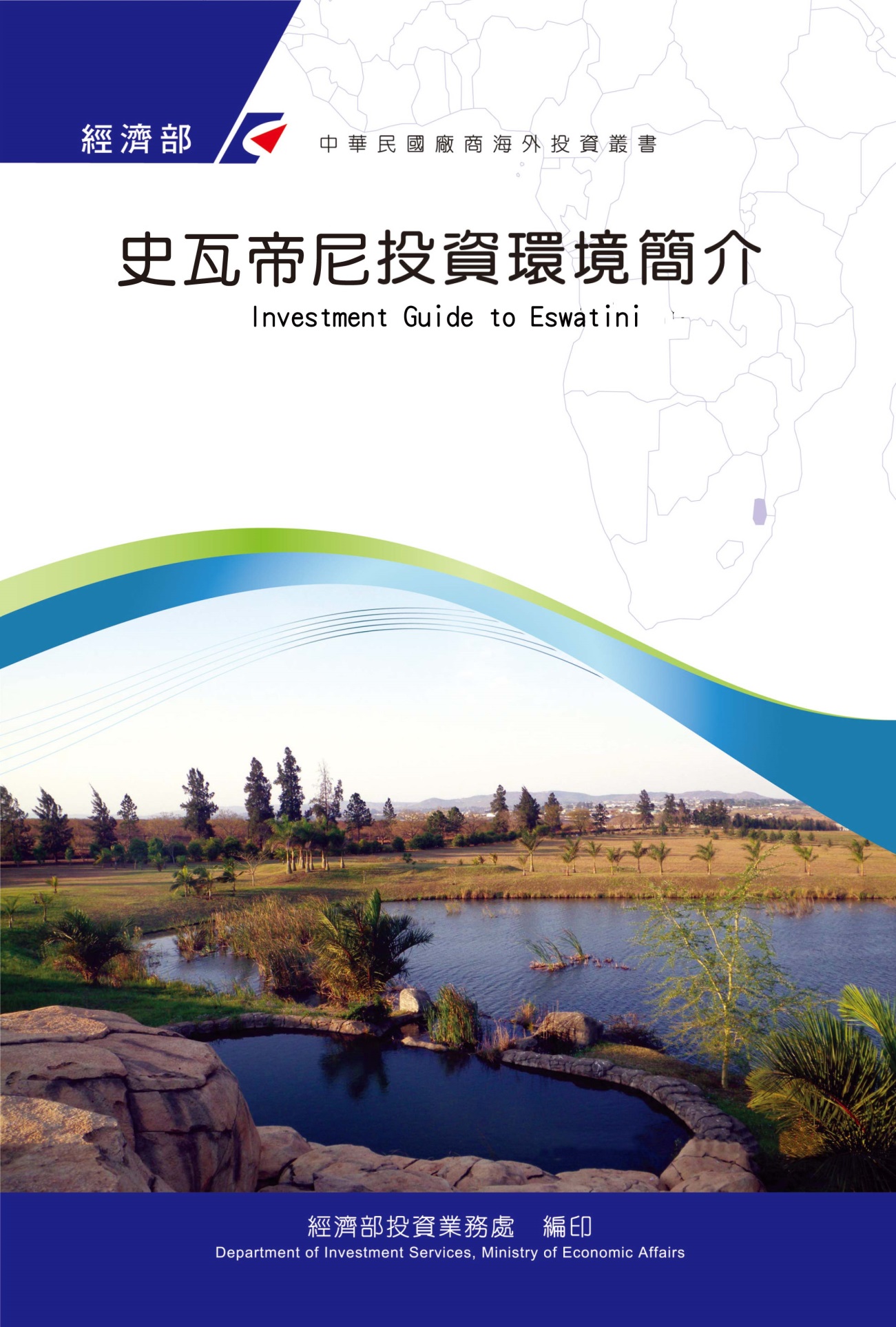 感謝駐史瓦帝尼大使館經濟參事處協助本書編撰目　錄第壹章　自然人文環境	1第貳章　經濟環境	5第參章　外商在當地經營現況及投資機會	37第肆章　投資法規及程序	43第伍章　租稅及金融制度	49第陸章　基礎建設及成本	53第柒章　勞工	57第捌章　簽證、居留及移民	59第玖章　結論	61附錄一　我國在當地駐外單位及臺（華）商團體	65附錄二　當地重要投資相關機構	66附錄三　當地外人投資統計	67附錄四　我國廠商對當地國投資統計	68史瓦帝尼基本資料表第壹章　自然人文環境一、自然環境史瓦帝尼位於非洲南部之內陸國，其北、西、南三面與南非接壤，東面為莫三比克，面積17,363平方公里。史國北部、西部及南部均為高地，介於海拔至間，氣候涼爽，屬於溫帶氣候；東南部地區地勢較低，最低為海拔，夏季氣候濕熱，屬於亞熱帶氣候。每年4月至9月雨量較少，為乾旱季節，10至3月為雨季，全國全年溫度介於攝氏5度至30度間，高地年平均溫約攝氏15.6度，低地約23度，日夜溫差大。 二、人文及社會環境史國人口120萬人，其中77%居住於鄉間，23%居住於城市，15歲以下人口占35.5%，15歲至54歲間占56%，受愛滋病及肺結核影響，平均壽命（Life expectancy at birth）約52歲。史國以英語為官方語言，與史瓦濟語均廣泛使用，全國識字率為87.5%。約55%之人口為基督教，20%為天主教。 史國首都為姆巴巴內（Mbabane）市，人口約8萬人；惟商業重鎮位處全國中心點之曼茲尼（Manzini）市，人口約有12萬人；史國最重要工業區馬沙霸工業區（Matsapha Industrial Site）距離曼茲尼市郊約，擁有近百家工廠。由於史國小國寡民，經濟發展遲緩，失業率高，仰賴外援，亟需外商前來投資以創造就業機會，因此政府高層對於外商普遍存友善之態度。三、政治環境史國原名史瓦濟蘭（Swaziland），史王恩史瓦帝三世於2018年4月19日宣布更改國名為以史語發音之史瓦帝尼（Eswatini）。史王於1986年登基，現年52歲，為絕對君權國王。政治上採西方之內閣制及傳統選區（Tinkhundla）併行之特有體制，史王在2013年9月正式為史國特有之政治制度命名為「王權式民主」（Monarchical Democracy）。 史國現行憲法於2005年頒布，國會分為眾議院（House of Assembly）及參議院（Senate）兩院。行政部門以總理為首長，下設18部；總理由國王直接任命，與內閣部長皆身兼國會議員，閣員由總理提名，呈請國王任命。眾院由65名議員組成，其中55名係由人民選出，餘10名由國王指派；參議院由30名議員組成，其中10名由眾院全體議員提名社會賢達並選舉之，餘20名由國王指派。國會議員任期5年，國王依法得解散國會，參眾兩院均可提出法案，惟財政法案眾院始有權提出。史國司法採三級制，即地方法院、高等法院、最高法院。此外尚有17個史瓦帝尼傳統法院，負責處理有關習慣法之案件。第11屆國會係於2018年9月21日由傳統部落選區選出59名眾議員後，史王嗣於10月2日提名10名眾議員，另本屆國會因女性議員人數未達憲法所定之比例，故眾議院再自史國四省各選出1位女性國會議員，總計73位眾議員。參議院由30位參議員組成，先由眾議院於10月16日選出10名參議員，史王於10月18日任命20名參議員。史王於2018年10月27日任命MTN電信公司執行長Ambrose Dlamini為新任總理，D總理於11月2日宣布新內閣部長名單。本屆內閣首長大幅換血，包含總理在內之20位閣員中僅有3位曾於上屆內閣擔任部長；又史王刻意安排多位知名公、民營企業領袖擔任內閣部長，展現積極改善政府財政困境及提振經濟之企圖心。史國禁止政黨，全國分為Hhohho、Manzini、Lubombo、Shiselweni等四個行政區（Region），省長（Regional Administrator）為政務官，地位相當於副部長。史國係一傳統與現代制度並行之國家，其傳統制度係沿襲「部落會議」型態，史瓦帝尼國民會議（SNC）為全國最高政策諮詢機構，國王視需要召集之。全國共有385個酋長區，各地酋長有權分配所轄國有地、決定其子民去留、派定公差勤務、仲裁轄區糾紛，在大部分鄉下地區酋長仍受民眾敬重。第貳章　經濟環境一、經濟概況史國中央銀行本（2020）年3月及4月中旬先後發布貨幣政策聲明表示，由於COVID-19（武漢肺炎）持續蔓延，導致世界多數國家採取鎖國措施及限制人員移動。在有史以來國際生產供應鏈與貿易活動之急速冷凍下，此波疫情已重創史國經濟發展，致原先預測之2.8%成長率將下修至負6.16%，惟明年可望復甦成長2.1%。該行對南非之今、明年成長率則修正預測各為負6.1%及2.2%。央行在考慮全球經濟急降趨勢及疫情不斷惡化之衝擊後，於本年3、4月間連續兩度將重貼現率各降1個百分點，由6.5%降至4.5%，以減少借貸成本，同時調降流動準備率由25%至20%，以提高銀行體系資金之流動性。此外，政府亦透過緊急財稅紓困措施及僱用方案，以減輕疫情期間企業之財務困難及勞工失業問題。國際貨幣基金（IMF）於本年1月訪問史國進行年度例行訪察，讚揚史國推動5年期之國家發展計畫，致力於促進成長、創造就業及良治，但同時也警告政府應即刻降低系統性政治腐敗（state capture）及其他形式貪汙之弱點。在總經與財政方面，IMF注意到史國因成長衰退、負債日增及外匯存底枯竭而處於危機時刻，建議史國政府採取可靠的中期財政調控計畫，以達成債務永續性及總經穩定性。IMF對史國努力控制公務人員薪資及政府支出、國營事業經營合理化、訂定重大工程之優先次序及擴大稅基等作為表示歡迎。IMF強調財政改革之重要，雖然政府近期實施控管財政赤字之作法，但債務比例仍維持相當高，呼籲史國宜採取進一步措施，以加強嚴謹預算與政府財政管理，重整財政紀律及控制積欠債務。IMF說明，史國在歷經2010年嚴重的財政惡化後，享有一段期間之總體經濟穩定，但如今民間投資下滑及出口競爭力減弱，已使經濟發展趨勢處於低點，並影響未來成長遠景。此外，史國也將面臨人民普遍貧窮、所得嚴重不均及高失業率所帶來的社會經濟挑戰。媒體報導，政府迄至本年3月底（年度結束）未償付私人企業供應產品及勞務之費用，已導致部分公司倒閉。由於缺乏現金，若干政府推動之資本計畫亦告停擺，僅有屬於非政府資助之案件尚在進行中。更悲慘的是，醫療機構曾因藥品短缺，迫使醫護人員要求採取罷工行動。依據央行統計資料，至2019年12月底，史國總債務金額為192.6億史鍰（國內債額及外債金額各占63%、37%），相當於GDP的28.12%；外匯存底為61億史鍰，可抵史國2.6個月之進口值，低於全球普遍認同之外匯存底約當3個月進口值水準；央行貼現率為6.5%，但金融體系之基本借款利率達10.5%。對外貿易方面，史國2019年進口18.3億美元，主要進口汽油、電力、小客車、醫藥製劑、工業用原料之芳香物質、載貨用機動車輛、棉梭織物、玉蜀黍、水泥、礦泉水等，大多自南非進口（73%），其次為中國大陸、莫三比克、印度、美國、阿拉伯聯合大公國、日本、愛爾蘭、義大利、臺灣。2019年出口20.1億美元，主要出口工業用原料之芳香物質、蔗糖、鑄模或鑄心用之粘合劑、紡品及成衣、木材原木及木製品等，以出口至南非為主（67%），其他為肯亞、奈及利亞、莫三比克、坦尚尼亞等。史國政府本年度（2020年4月1日至2021年3月31日）之財政預算支出為240.75億史鍰（較上年度成長10.6%），預算收入（206.46億史鍰）及援贈款（5.53億史鍰）合計212億史鍰（成長12.4%），預算赤字28.75億史鍰，係連續第8年之赤字預算。上述政府預算支出如扣除法定支出15.45億史鍰，計225.3億史鍰，包括經常門支出161.49億史鍰與資本支出63.8億史鍰。本年度預算分配之大項分別為：教育與訓練（35.28億史鍰，占總預算之15.7%，增加0.8%）、醫療衛生（23.76億史鍰，占總預算之10.5%，增加8%）、農業（15.85億史鍰，占總預算之7.8%，減少7.7%）及安全（國防、警察及獄政共29.65億史鍰，占總預算之13.2%，增加2.3%），4大部門合計104.54億史鍰，即占總預算之46.4%，與上年度相當，彰顯史國近年施政之重點。史國財政部長Neal Rijkenberg強調，史國教育預算占比超過15%之國際標準，顯示史國對教育的投入名列世界前茅。本年度預算之特色及財長預算演說中透露之史國財經體質：（一）近4年首次調整公務員薪資：１、此次預算特別針對公務員過去3年未調薪問題，編列調增3%之「生活成本指數」（Cost of Living Adjustment, CoLA係指通貨膨脹及經濟成長率之合計）2.27億史鍰及補發薪俸等級（notching係指年資晉級但未升遷）津貼1.13億史鍰。據估計，目前每年支付4萬餘名公務員之薪資約為84.4億史鍰，占政府預算支出之37%。雖然IMF等國際機構曾對史國巨額人事費用多次提出忠告，但此一支出仍逐年上升中。２、公部門協會（Public Sector Associations, PSAs）多次強烈反映公務員已連續3年未調增CoLA，相較於自2016年各項物價之漲幅，實質所得形同減少20%，故此次要求政府自本年4月1日至少應一次提高公務員CoLA指數7.85%。按史國總理Ambroise Dlamini曾於上（2019）年初發表政府聲明指出，由於政府支應公務員薪資已處於不堪負荷狀態（at unsustainable levels），針對PSAs當年14.4%之調薪訴求，回應僅能考慮在本年度視財經狀況研議酌調3%以上。爰此次政府排除財政困難，特予公務員小幅調薪，應係兌現D總理1年前之承諾。３、R財長上年發表預算演說時亦強調，公務員薪資在過去10年來已成長125%；今則說明自政府2年前實施人事凍結以來，迄今約減少1,000名公務員。但亦有媒體指出，在停止進用新進公務員之際，政府卻同意給予軍警獄等3大安全部門增加600名員額，比原先規劃多150名。（二）政府財政困難癥結：１、R財長透露，政府因持續面臨現金短缺之挑戰，致無法如期償還至上年底累增之積欠款42億史鍰，其中有關迫在眉睫之應付企業（供應政府貨品與服務）債款22億史鍰，恐將造成極大的財政負荷。為此，史國政府已向非洲輸出入銀行（African Export-Import Bank，AFREXIM）貸借20億史鍰，準備償還自2016年積欠供應商債款之法案，因立法程序（Loan Bill）延誤，使政府原先承諾優先償付之企業款，一再跳票。史國向AFREXIM貸款條件是分5年按季償還，利息12.5%。 ２、R財長強調，史國因為民間部門規模甚小，故經濟高度仰賴政府，如政府無法支付企業應付款，業者就無力繳稅，即會影響政府的資金運用。３、多數國營事業完全依賴政府生存，僅有少數可自足，政府對其營運績效之惡化及效率不彰，日漸憂慮。史國稅務總署（SRA）對部分國營事業未能依法繳納其預扣員工之所得稅及加值稅（VAT），至今已累欠10億史鍰事，表示關切，但遭指責之國營事業，卻抱怨此係因政府之預算分配不足所致。R財長指政府已注意及此一問題，將透過額外的預算予以解決。４、政府已向外簽署多項貸款協議，以融資國內進行中之重大工程案件，本年度將審慎管理政府債務，以有效控制債務比例符合國際間公認35%以內之水準。繼史國總理Ambrose Mandvulo Dlamini依照史王恩史瓦帝三世之指示，於本年3月17日發布國家緊急命令（為期2個月），財政部長Neal Rijkenburg於3月23日發表聲明指出，疫情使全球經濟持續衰退、股票市場崩盤、貿易交流遽降及人員流動停止，已令史國面臨疫情之第2個危機—經濟危機，政府必須採取相關措施以協助個人及企業度過難關。二、天然資源（一）森林資源史瓦帝尼全國土地約有36%土地為原生或外來品種樹木所覆蓋，分別屬橡膠樹、松樹及合金歡樹，其中數量最多的是松樹，且大多數為人造林。史國森林業發展甚具歷史，USUTHU森林面積廣達6萬6,000公頃，為世界最大人造林之一，主要栽種松樹，其生長成熟約需15-20年，在北半球則需約40年。森林係史國國家重要天然資產，松樹加工為木漿、紙業及木材家具等產業，橡膠樹則以原木型態出口南非用作礦場之支架，合金歡樹則亦以原木型態銷往南非再製成木炭。森林業係史國經濟基石之一，為僅次於蔗糖之重要天然資源。（二）礦產資源史國礦產資源並不豐富，依據其能源暨天然資源部地質服務暨礦產處（Department of Geological Services and Mines）資料，該國主要礦產計有煤礦、鐵礦、石棉及金礦等，其中煤礦蘊藏量共為10億1,700萬公噸，包括淺層之煤礦蘊藏量8,200萬公噸（其中6,400萬公噸可供開採）、深層煤礦蘊藏量為4億8,500萬公噸（其中1億4,300萬公噸可供開採），以及4億5,000萬公噸之潛在蘊藏量，史國目前每年開採量約為50萬公噸；鐵礦蘊藏量不詳，自1975年已停止開採，自2012年開始清運舊礦石出口；石棉蘊藏量不詳，受英國及南非等國反石棉運動之負面影響，Bulembu礦區已於2001年關閉；金礦蘊藏量不詳，2016年初，西北部Lufafa金礦啟動開採。另Dvokolwako鑽石礦區於1996年因開採成本高漲而停止，後因開採技術進步，於2009年重新進行開採，先前所生產的鑽石80%為工業級，20%為寶石級。三、產業概況農業為史國首要就業部門，約占全國就業人口70%，但目前就業率僅有12.9%，未來目標為15%。農產品以蔗糖、柑橘、玉米、鳳梨、棉花、木材及牛肉等為主，上述產品經過加工後，成為史國主要創匯來源，因此史國主要產業與農業息息相關。此外，史國可外銷的水果包括酪梨、香蕉、百香果、番石榴、芒果及荔枝。蔬菜主要是供國內消費，娃娃菜（baby vegetable）則擁有很大的出口市場；另養蜂及蜂蜜業持續拓展中。雖然史國係以農業為本，且擁有雨量適中、可耕地及良好的天候條件，惟獨立迄今52年，每年估計仍需進口超過20幾億史鍰之食品。史國水利及農業發展企業（ESWADE）之任務旨在透過發展基礎建設及商業農作計畫，提高農民收成與改善生活品質。ESWADE擁有10,600公頃農地，總產值約26億史鍰，目前進行的計畫將影響8萬人（70%賴農業維生），其中由歐盟援助1,380萬歐元之高價值作物及園藝計畫（High Value Crop and Horticulture Project），將加速農作發展。ESWADE預計興建一系列水壩，其中3個在南部（可增加24,000公頃農地），費用約50億史鍰；1個在北部，費用約20億史鍰。史國自1968年獨立以來，一直在南部尋找水源，該地區有全國最豐富的土壤及最佳牛肉，所欠缺者僅有水。（一）糖業史國糖業發展於1950年代中期，為史國最早之產業，1968年獨立時年產量16.5萬公噸。2018/19年度之甘蔗產量619萬7,753公噸、蔗糖產量達87萬1,301公噸，其中食用糖銷售75萬6,356公噸，收入超過51億史鍰。由於史國出產的糖品質甚佳，因此配合其農產品加工製成各種飲料及食品，大大提高附加價值，是史國賺取出口盈餘最大的產業。例如，可口可樂在史國設立濃縮液工廠，產品出口至非洲、中東等地區。史國蔗糖及以蔗糖原料製造之濃縮糖漿（工業用原料之芳香物質混合物）係史國長年前兩大外銷產品，合計超過總出口額之半數。史國國內共有3個糖廠，400個甘蔗生產組織，其產值占GDP的13%，直接僱用人數超過1萬人，占總勞動人口11%、私人部門35%及農業74%，為史國最重要的產業之一，在世界糖業具有極佳的競爭力。史國是非洲第4大糖產國，糖業占農業產值之75%。為了支持糖業地帶及其他主要農作物，政府已執行Komati下游發展計畫（KDDP）及由歐洲投資銀行（EIB）貸款3,640萬歐元之Usuthu低地小農灌溉計畫（LUSIP），以擴充當地數千名小農家戶之灌溉農田面積。史國糖業協會（Eswatini Sugar Association, ESA）於1967年成立，負責全史瓦帝尼的糖業（不含甘蔗）發展之規劃、管理及營運，以及對外出口事宜；ESA亦提供技術協助產業提高甘蔗產量。ESA理事會由糖農及製糖業者所組成，其銷糖所獲利潤由該等業者依照既定公式予以分配。王家糖廠公司（Royal Eswatini Sugar Corp., RSCC）則負責生產事宜，是史國最大的公司之一，僱用員工4,200人，每一產季可供應其兩個糖廠350萬公噸的甘蔗，糖產量占全國三分之二。RSCC及其子公司2018/19年度的稅前盈利2億8,200萬史鍰，較前一年度減少30%，種植甘蔗收入2億7,700萬史鍰，乙醇產值2,500萬史鍰。Ubumbo Sugar Limited於1958年成立，是史國第一家生產糖的公司，年產量約30萬公噸，是史國第一家銷售電給史國電力公司（Eswatini Electricity Company, EEC），以及第一家獲史國電力管理局（Eswatini Energy Regulatory Authority）核發生產電力許可的公司。Ubumbo利用甘蔗渣及木屑等再生能源發電，目前售給SEC的電力有55,000百萬瓦小時。史瓦帝尼與歐盟簽訂之糖業議定書原於2014年9月到期，南部非洲發展共同體（SADC）與歐盟續於達成經濟夥伴協議（EPA），史國蔗糖得以繼續享有免關稅及配額之優惠。惟歐盟自2017年10月1日取消實施將近50年之久的糖產量配額與出口限制後，農民已可自由生產不限量的糖及銷售全世界，使歐盟糖市場徹底的自由化。而在此一鬆綁管制措施前，德國等大型經濟體的許多糖生產者即已明顯提高產量，連帶影響史糖銷歐繼續享有價格保證之優惠待遇。為此，史國糖業協會（ESA）已開始規劃進一步拓銷非洲區域市場。史國每年約銷售23萬噸精糖至南部非洲關稅同盟（SACU），主要是銷往南非。（二）食品加工業史國歷史最悠久的食品集團首推成立於1820年的南非Premier Group，旗下有16個餅乾廠、5個小麥廠、2個玉米廠及1個糕點糖果廠，除外銷南非與賴索托外，在英國並設有銷售辦公室。食品加工業產品項目繁多，係以史國農產品為原料，利用自製蔗糖加工而成，產品以水果罐頭及果汁為主，出口至歐盟、美國、日本及澳洲。隸屬於Rhodes Food Group下的史瓦帝尼罐頭公司（Swazican）為該業龍頭，主要生產鳳梨及葡萄柚、柑橘之水果罐頭及濃縮果汁。Swazican生產新鮮鳳梨及葡萄柚、柑橘之水果，並自行裝罐。該公司年產量2,250個貨櫃（其中2萬3,000公噸為鳳梨、2萬公噸為柑橘），主要市場為非南地區、歐盟市場（其中英國消費葡萄柚罐頭之市占率達三成）、日本、美加、澳洲、俄羅斯及中東市場等，多為世界名牌之代工產品。該公司並運用加工餘品生產飼料及柑橘皮油。食品與飲料是史國就業人口最多的部門，其他重要產業有啤酒、飲料、可口可樂濃縮生產及肉類等，Eswatini Meat Industries並出口牛肉至歐盟，是經營史國最大的也是唯一的出口屠宰場。史國2017年出口生鮮或冷藏及冷凍牛肉351萬美元，是主要外銷農牧產品之一；但2018年牛肉出口額遽降為130餘萬美元，主要是因尚比亞贈送水牛經檢測感染口蹄疫，致遭歐盟禁令所影響。 （三）森林及紙漿業史國森林業發展甚具歷史，全國約有36%土地為原生或外來品種樹木所覆蓋。USUTU森林面積廣達6萬6,000公頃，為世界最大人造林之一，主要栽種松樹，其生長成熟約需15-20年，在北半球則需約40年。森林相關產業產值約占GDP之20%，主要出口紙漿至非洲、美國、歐盟及遠東地區，其他部分木材則用於房屋建材、家具及礦坑使用。受到2007、2008年史國森林大火影響，產量銳減，兩大外資經營之SAPPI紙漿廠及SWAZI造紙廠不堪虧損，2010年停止在史國紙漿生產作業。由於紙漿及紙之出口原係史國創匯主要來源之一，對史國出口貿易及經濟產生衝擊。Montigny Investment Limited係由已歸化史國籍的荷商Rijkenberg兄弟於1997年所創立，擁有8萬5,000公頃土地（其中5萬5,000公頃係屬經營林地），是南部非洲最大的私人木材集團。Montigny於2014年7月與史國PSPF、ENPF政府退休基金以10億史鍰共同收購SAPPI林業公司，目前擁有5,500名員工、8家鋸木及加工廠，每年營業收入超過10億史鍰，出口100萬公噸以上之木材及25萬公噸之鋸木產品，發展穩定迅速。該公司客戶包括：板材與礦業（礦坑支撐木）、木炭消費者、製紙業，以及供應木材加工廠生產建材、家具等產品，主要外銷市場為南非、莫三比克、尚比亞、安哥拉及日本。Montigny於2017年8月投入2,500萬史鍰（約187萬美元），購買南非經營木門與擱板的TMD公司，不僅保住南非人400名就業機會，亦創造200名史國人的工作。該公司將引進其製造產能，在史生產木門與擱板，創造史國木材的附加價值。TDM成立於1961年，精於製造高品質的門與擱板，被併購後其家族企業所掌握之股權僅剩15%。由於木材須有廣袤土地及長期種植（松木成長至少要20年），因此在開始栽種前必須對經濟有信心，Montigny執行長Andrew Le Roux於2019年接受Forbes Africa專訪時表示，該公司係善用史國之穩定得以發展茁壯出口木材，倘史國有10至15個企業能複製該公司的經驗，必將大幅扭轉形勢。（四）紡織業史國紡織業以成衣、紡紗及周邊相關產業為主，全國共有20餘家工廠，紡織品成為史國傳統出口重要產品、主要製造業及重要出口創匯之產業。在我國與史國政府鼓勵以及美國非洲成長暨機會法案（AGOA）於2001年對史國生效吸引下，我國紡織業者於2000年開始大批前來史國投資，史國紡織業幾乎成為臺商天下，共創造1萬3,500個就業機會，紓緩史國高失業率且平衡城鄉發展，對史國經濟有相當貢獻，頗受史國各界重視。惟史國自2015年1月1日起喪失AGOA資格後，失去輸美免關稅之優勢，難以與低成本並具市場競爭力之東南亞國家競爭，旅史臺商因此一方面精簡人事，另方面則將外銷市場從美國轉向以南非為主之非洲南部市場或將產能轉移至仍享有AGOA適用資格之鄰國賴索托作為因應。美國於2017年12月23日宣布川普總統已簽署同意史國自2018年1月恢復適用AGOA資格，並說明美國樂見史國為重返AGOA而致力於相關改革，所達重要成就包括：（一）修正工業關係法，允許工會及資方聯盟註冊登記；（二）修正反恐法，允許結社、集會與演講更多的自由；（三）通過新的社會秩序法，排除對公共集會之限制與行政阻撓；及（四）修正有關工會領導人之民事與刑事責任等。依照美國商務部的統計資料，史國2014年對美國出口金額約8,153萬美元，其中援用AGOA免關稅產品為5,908萬美元，紡品及成衣即達5,490萬美元，所占比例高達92.9%（其次為農產品約占7.07%），顯見以我商為主之史國成衣業以往對美國市場之高度依賴，以及銷美成衣對史國創造出口外匯之重要性。隨後，在史國被取消AGOA之2015至2017年期間，史國輸美產品金額逐年分別下降至1,992萬、1,699萬及1,958萬美元。史國政府對重返AGOA案相當重視，認為有助於提高史國人民的就業率、促進外人投資及協助經濟發展，期許紡織業恢復以往尖峰產能，並鼓勵其他產業掌握產品輸美之商機。惟AGOA恢復因涉及輸美產品簽證系統作業，延至2018年7月始正式實施，以致2018年銷美之AGOA金額反降至462萬美元，其中紡品成衣僅有97.8萬美元（2019年尚未統計）。據瞭解，由於多數成衣廠均已轉移市場，目前僅有1至2家對出口美國感到興趣。史國紡織業薪資協調理事會（Wage Council）於本年2月在歷經2星期之多次談判後，初步決議自本年3月1日起調漲成衣業勞工之最低薪資5.1%；此一調薪結果須俟勞工部收到通知後，公告詢求利益關係人意見後正式發布政府文件（gazette），始能定案。該理事會每兩年召開一次，與會者包括政府（勞工署為主）、成衣公司負責人或高階主管及工會三方代表。 因史國工業聯盟（ATUSWA）已宣稱不接受5.1%之調薪案，並重申「縫衣工人之最低時薪至少為15史鍰（即平均月薪自2,000史鍰提高至3,500史鍰）」、「在同一家成衣廠服務滿10年後離職享有退職金」、「資方須提供勞工安全或可負擔之宿舍，或每月給予400史鍰之房租津貼」、「任職滿1年者享有每年22日薪資之年終獎金」等7大要求。未來實際調薪幅度仍有待觀察。（五）觀光業觀光業向為史國主要創匯及經濟收入來源之一，2018年訪問史國的國際旅客人數達127.7萬人次，較前一年減少5.1%，但旅客消費（包含住宿、餐飲、休憩及觀光交通支出）金額達3億8,700萬史鍰，反增加1.8%。史國主要客源來自非洲國家及西歐（前三名為法國、荷蘭、德國）與美國，其中鄰國南非及莫三比克合占約77%。來史的旅客主要是自行開車或搭乘遊覽車，經由空運（自南非約堡）抵史的人數比例僅有2% 。為服務觀光客，史國近年採取簡化簽證及邊境通關手續，改善交通設施，節日期間重要邊界關卡24小時全天開放，以利觀光客入出境。推動觀光業發展為史國政府主要政策，藉推動興建各項大型娛樂設施，以吸引國際旅客前來觀光，希望創造更多產值及就業機會。依據史國觀光局資料，目前史國共有137個登記有案之住宿設施，提供3,000個床位。以觀光客來源地區分，非洲占85%以上，其次依序為歐洲、美洲、亞洲。據問卷調查，45%觀光客來此純為旅遊休閒，13%的受訪者是商務旅行，其他為訪友、探親等。史國鄰國南非具有豐富之觀光資源，為非洲首要觀光國；莫三比克濱臨印度洋，觀光資源亦相當豐富，因此史國利用其地理位置，吸引赴前述兩國之觀光客順道至史國一遊。史國吸引觀光客之利基為其友善人民、美景、美食、安全環境及文化傳統等，最受歡迎的景點是野生動物區與自然保護區，其次為文化與遺跡。以地區而言，首都Mbabane及度假勝地Ezulwini最吸引訪客，其餘各地旅館之住房率平均僅約40%。史國觀光暨環境部長Moses Vilakati表示，史國吸引觀光客之排名居非洲第12位及南部非洲發展共同體（SADC）會員國之第7名。著名旅遊雜誌孤獨星球（Lonely Planet）於2019年11月將史瓦帝尼評比為全球第5個最適合旅遊之國家（Best in Travel 2020）。政府策略路徑圖之規劃目標為2023年之訪史旅客能增至200萬人次，平均每人停留天數由2至3天提高至5至10天，並將研擬電子簽證及落地簽證等便利措施。（六）營造業營造業是史國2017年最蓬勃發展的產業，也是近2年受創最嚴重的產業，主要是繼2016/17年度的公共建設案之資本支出達52.9億史鍰（約4億美元）後，政府因為經費不繼窘中止多項工程計畫，導致許多營建公司員工失業，甚至有些興建中之計畫，亦因為政府延遲付款而喊停。營造業僱用員工約1萬2,000人（不含季節性外勞），亦為史國就業及收入的重要來源。史國最大的營建公司Inyatsi營業額由2004年之1億史鍰，成長至目前約16億史鍰，是非洲沙哈拉沙漠以南最大的營建集團之一。該公司在史國及南部非洲國家興建道路、旅館、機場、水壩、橋梁、水庫及廢水處理廠等，其中，包括興建中之經由史國際機場連結南非與莫三比克之策略性高速公路、Manzini至機場高速公路及國際會議中心（ICC）等。史國市場占Inyatsi的營業比例高達90%。史國政府近年對外簽署的貸款協議對象包括中國輸出入銀行、科威特發展基金、沙烏地發展基金、阿拉伯經濟發展銀行（BADEA）、OPEC國際發展基金（OFID），主要是興建國家轉診醫院（National Referral Hospital）、國際會議中心（ICC）與其5星級旅館及若干重要幹線道路等用途。其中，位於度假勝地Ezulwini山谷區興建中之ICC/FISH，於2015年10月15日開始動工，原計劃3年完成，目前已延至2020年底。依照設計藍圖，ICC主棟建築一樓面積估計4萬平方公尺，包含一可容納1,800座位的劇廳、展示中心、會議室、餐廳，以及一座穿越兩個地下樓及一、二樓的多功能大廳。史國2019年執行之重要公共工程案尚包括Mkhondwo及Nondwo水壩、Siteki國家轉診醫院及一策略油槽，另聯結南非Lothair及史國工業區Sidvokodvo長達146公里、總經費160億史鍰的鐵路計畫，預將於未來中期開始進行。本年度持續推動之重要計畫計有：（1）王家科技園區（RSTP）：由我國援建之生技園區（Biotechnology Park）的行政大樓（單一服務中心）工程興建進度已完成83%。（2）國家資料中心：位於RSTP另一個創新園區（Innovation Park）內，已開始運作，政府將提高其效能，以整合ICT部門。（3）擴建陸港（Dry Port）：史國鐵路局已獲我國資助，針對Matsapha陸港之擴建工程計畫，進行建築設計及可行性研究。該計畫如順利完成，每年貨櫃運輸量將從目前之600萬公噸增至1,400萬公噸。四、經濟展望（一）重要經貿措施１、通過「特別經濟區法（Special Economic Zones Act, 2018）」史國商工暨貿易部2017年3月提送該法案，經國會審議程序及咨請國王簽署通過後，於2018年2月底完成立法程序。（詳如下述之其他投資法規）２、史王對政府之財經指示史王2019年2月8日第11屆國會第1會期開幕時下達22項指令（directive），其中財經事項包括嚴控預算、收入多樣化、重振經濟、支持中小企業、發展ICT產業、擴展貿易、投資與創造就業及吸引外人直接投資等。史王指示政府啟動一個策略藍圖，凸顯對振興經興甚具關鍵之重要產業，包括：能源與礦業、資通訊科技業與教育、觀光業、製造業及食品加工業。針對史國目前在世銀經商便利度評比落後問題，史王明確要求政府應透過將設立公司的時間減至1天，以設定其改善排名之目標。 ３、推動「2019至2023年國家策略路徑圖（Eswatini Strategic Roadmap）」政策 史國總理Ambrose Dlamini於2019年5月13日宣示政策指出，政府目前債務已高達50億史鍰，當今首要之務是減債；政府將透過穩定預算、控制赤字與減少欠款，努力改善此一嚴重財務情況。其次，政府將致力改善經商環境，以利企業經營及鼓勵投資，期待未來每年可創造1萬個就業機會及吸引外人直接投資（FDI）至少50億史鍰。該路徑圖所揭示之史國2019至2023年國家發展計畫之目標，可作為檢視其未來財經政策走向與成果，以及對史貿易與投資之評估參考，摘要如下：（1）短期（1年）之經濟成長2.5%，中期（3年）每年經濟成長率達5%。（2）每年平均名目出口成長率至少12%，同時透過產品多樣化，使出口至SACU市場以外的國家之比例達35%。（3）經商便利度之全球排名至少前進67名（由2019年之117名提升至50名），其中履行契約之評比前進24名。（4）私人投資額在2021/22年度前能提高至GDP之10%及外人直接投資（FDI）金額占GDP之3.5%。（5）失業率（寬鬆的定義）穩定在31%以下。 ４、訂定史國5項重點發展產業，全力改善經商便利度之全球排名史國政府於宣示前述國家策略路徑圖中，將礦業與能源、觀光、製造與食品加工、農業及教育與ICT列為5項關鍵成長產業，並訂定優先工作領域及預期目標，作為政府施政目標。其中，改善史國經商環境對促進該路徑圖所強調之企業帶動復甦經濟，至關重要，改善項目將以世銀經商便利度之各項指數（Ease of Doing Business Index）為依歸，相關工作包括：（1）開放與南非邊界之Ngwenya（約堡）及Lavumisa（德班）兩個關卡24小時入出境通關作業，以增進跨境貿易。（2）修正史國開發及儲蓄銀行法令，以提高中小企業借款之方便。（3）公司所得稅率從現行之27.5%逐年降至2020年（7月1日，下同）、2021年、2022年及2023年之20%、17.5%、15%及12.5%，以吸引外資及增進私人部門成長。（4）改善新公司設立所需之流程與時間，包括廢除登廣告及申請營業執照所需之健康檢查證明、建置網路註冊系統將目前設立新公司的時間由30天減為1天，以及更新僱用員工臨時居留證之申請程序。（5）檢討公司與土地所有權之相關法律與政策、簡化及改革稅制以促進中小企業之成長，以及改革銀行業與服務業等。５、實施貿易資訊入口網站（Trade Information Portal, TIP）依照WTO於2017年2月生效之貿易便捷化協定（Trade Facilitation Agreement），各會員國應儘速透過網站公布其所有貿易法規及進出口與轉運等資訊，包括法令文件、執照與許可證規定、禁止與限制情形、技術標準、貨品分類與稅率、貿易程序。 史國於本年2月27日正式啟動史瓦帝尼貿易資訊入口網站（ETIP），預計在10月開始運作後，可作為各界查詢史國進出口法規與程序之單一窗口。ETIP將整合15個以上之相關部門，超過350件與貿易攸關之法規、程序及其他措施，有助於改善史國商業環境之可預測性及透明化，以及提供國、內外投資人即時查閱貿易法規之唯一平臺。６、向非洲聯盟爭取成為南部非洲電子貿易區域辦公室之主事國史國政府在積極爭取非洲自由貿易區協定（AfCFTA）在史設立秘書處失利後，於2019年7月獲得非盟（AU）同意將南部非洲電子貿易區域辦公室（African Electronic Trade Regional Office）設在史國。此一倡議計畫經費達1億美元，估計在未來2至4年間將可創造史國ICT、金融、法律及行銷領域約4,000人之就業機會。AU在賦有增進非洲貿易使命之A-e Trade Group之高度支持下，業與非洲專業及企業人士組成的聯盟簽署協定備忘錄。AU計劃在非洲選定6國各成立5個電子貿易區域辦公室及1個總部，其目標是15年創造500萬個中小型企業，提供全非洲8,000萬至1億個就業機會，以符合AU創造就業之目標。未來史國等區域辦公室的任務為確保每人皆可進入新成立的AfCFTA單一市場及平等獲得商機，以及針對小型企業排除其貿易障礙，特別是在訓練、金融及市場方面。史國當初係同時向AU申請AfCFTA及電子貿易區域辦公室在史國設處，經AU高階檢討小組遴薦提報A-e Trade Group董事會通過。史王恩史瓦帝三世於2019年10月4日宣布啟動電子貿易區域辦公室，在辦公大樓尚未興建完成前暫借王家科技園區（RSTP），由A-e Trade Group指派1名主管進駐，初步工作係建立組織架構及進用人事資源評估專家，業務推動則從小規模委外開始做起。史國商工暨貿易部代表政府與A-e Trade Group簽署有關「主辦非南地區電子貿易區域辦公室（The Hosting of the African Electronic Trade Group’s Regional Office for Southern Africa）」之「主事國協定（Host Country Agreement）」，將負責督導本案之各項計畫及所有執行工作。A-e Trade Group係由非洲相關利益團體及專業人士與企業家所組成之社會企業（social enterprise），亦為上市公司（public company），於2018年10月18日與AU執委會簽署一項瞭解備忘錄，協助推動非洲大陸自由貿易區（AfCFTA）及電子商務等相關工作，並提供橫跨非洲之貿易平臺及相關服務，以期創造未來非洲單一數位市場。７、積極參與非洲區域經貿組織及共同市場 史瓦帝尼是世界最早關稅同盟—南部非洲關稅同盟（Southern African Customs Union 於1910年成立）之會員國，並為下列自由貿易區之一員。（1）南部非洲發展共同體（SADC）成立自由貿易區 南部非洲發展共同體（Southern African Development Community，SADC）領袖高峰會於2008年8月17日正式宣布成立自由貿易區，成員涵蓋波札那、賴索托、馬拉威、模里西斯、莫三比克、那米比亞、馬達加斯加、南非、史瓦帝尼、坦桑尼亞、尚比亞及辛巴威等12個非南國家（安哥拉、剛果共和國、塞席爾尚未簽署加入），係人口達2億7,700萬，GDP超過6,000億美元之大型自由貿易區。該自由貿易區協議書於1996年簽訂，歷經多年努力有成，象徵SADC成員國在區域整合上向前邁進一步。（2）東南非洲共同市場（COMESA）：東南非洲共同市場（Common Market for Eastern and Southern Africa, COMESA）於1994年由原「優惠貿易區（PTA）」更名，在突尼西亞及索馬利亞於2018年7月加入後，會員自19個增至21個，成為擁有GDP達7,690億美元及5.6億人口之非洲最大區域組織。COMESA過去24年的重大成果包括：①已有15個會員國執行COMESA自由貿易區之免關稅免配額制度。②針對改善抑制區域貿易之非關稅障礙（NTBs），例如進口許可自由化、廢除外匯交易限制、簡便通關程序及建立單一跨境通關站等，各會員國已完成98%的通報工作。③設立區域關務保證架構（Regional Customs Guarantee Scheme），在COMESA區域的海關圖章下，可促進貨物的流通。④統一道路使用者收費及簡化貿易制度，便於小型跨境貿易商使用，已在所有會員國實施，協助COMESA境內貿易由2000年之30億美元提升至2018之超過210億美元。（3）三方（Tripartite）共同體成立自由貿易區三方共同體成立於2005年，由東部非洲共同體（East Africa Community, EAC）、「東南非洲共同市場」（COMESA）、南部非洲發展共同體（SADC）三個區域經濟共同體聯合組成，成員計有非洲東南部27國，人口約7億人，涵蓋非洲聯盟（Africa Union）半數會員國，GDP達1.4兆美元。為達成加速經濟整合，三方共同體將推動成立自由貿易區、關稅同盟、貨幣聯盟、共同市場以及運輸、資通訊及能源基礎建設合作等。三方共同體於2015年6月推動FTA，至今已有史國等22國簽署協定，其中已存放其國內核准議定書的國家僅有埃及、肯亞、南非、盧安達、烏干達、蒲隆地、波札那及2020年1月完成之納米比亞等8國，距達成生效要件之14個簽署及存放國尚差6國。TFTA是完成建立非洲經濟共同體（African Economic Community）-包含推動非洲FTA遠景的關鍵步驟。（4）非洲自由貿易區協定（AfCFTA）：非洲聯盟（AU）於2018年3月17日至21日在盧安達首都Kigali舉行以「建立一個非洲市場（Creating One African Market）」為主題的第10屆特別高峰會，包含史瓦帝尼之與會44國元首或政府首長於21日正式簽署成立自由貿易區（AfCFTA）的協定文件。AfCFTA將涵蓋12億人口及2.5兆美元GDP的市場，跨越非洲聯盟（African Union）56個會員國。以參與國的數量而言，AfCFTA將是自WTO成立以來，世界上最大的自由貿易區。在阿拉伯撒哈拉民主共和國（Sahrawi Arab Democratic Republic）於2019年4月29日成為第22國存放該協定核准書於AU秘書處後，AfCFTA即於該年5月30日正式生效，但真正開始運作仍待各會員國全面完成貨品及貿易自由化之準備工作。史國於2018年7月2日向非洲聯盟申請在史國設立AfCFTA秘書處之意願，經評估後由迦納雀屏中選。（二）未來展望史國是一個小型開放經濟體，經濟發展受到全球及區域影響極大，特別是其主要的貿易夥伴南非及占出口利潤最大的歐元區。未來中期發展的變數，除了外界因素及本身對外貿易表現、財政收入（含SACU分配款）、產業結構調整等表現外，天氣的惡劣變化（如乾旱）對農業及食品加工業衝擊的程度，亦不可忽略。依照世界銀行在本年1月初疫情發生前所發布之全球經濟遠景報告，史國2020年的GDP成長率可望較上年倍增至2.6%，係2017年至2022年間成長率最高之一年，且2021年及2022年皆可維持2.5%。以非洲漠南國家整體而言，世銀預測本年之成長率達2.9%，至2022年則可望提升至3.2%。世銀評論史國最主要的貿易夥伴南非表示，由於電力不足及財政緊張，致經濟成長受限且政府赤字惡化。史國一向高度仰賴南非國營Eskom電力公司之供電，而世銀發布此一報告適逢該公司較預期提早重啟分區限電措施；此一電力危機有將經濟帶入自1945年以來最長久的下滑趨勢之虞。史國媒體引用南非報導提及，解決南非能源危機、創造就業及加速土地重分配，將是斐政府本年3大優先工作。在財政方面，史國政府自2015/16年度面臨現金流量之問題以來，即不得不提高債券發行數額，以融資推動政務需要，以致年年須以債養債，積欠債款不斷上升。財政部長Neal Rijkenberg表示，政府若無法透過發行債券融資政府赤字，後果相當嚴重，包括積欠款累增及國際信評降等。但為確保債務持續穩定，今後應當更加強嚴格管控負債累增，特別是預算外的支出。R財長提及，政府過去幾年來一直不斷在財政赤字中運轉，已導致史國面臨令人畏懼（daunting）的財政與經濟挑戰。歸咎其原因，主要是史國自南部非洲關稅同盟（SACU）分配之收入款變動幅度太大，加上政府支出控管不當。特別是SACU分配款之變數，使政府很難預估中期之財源收入，影響中長期政策規劃及建立有效率的償債策略。政府未來中期之優先工作是建立一個完全自籌財源的預算，以避免積欠款持續增加。此外，政府擬採增稅措施及嚴遵預算，盼未來赤字占GDP之比例能降至4.4%，並中止欠款累增之情況。基本上，史國當前問題可歸納為：（1）財政赤字擴大：赤字占GDP的比例一直處於非永續的狀態，降低赤字、管理政府債務與積欠款事，刻不容緩。（2）成長率下降：經濟成長停滯不前，影響企業發展及人民生活。（3）經商環境有待改善：世銀經商便利度之評比，史國連續幾年退步，2023年目標是排名在非洲前10位及全球50名內，以吸引實質投資刺激經濟發展，該評比指標重點亦將列為政府施政優先次序參考。為此，R財長Neal Rijkenberg於本年2月15日在國會發表預算演說時，特別提及，為控制政府預算支出及改善執行效率，政府將設立一個計畫及預算委員會（Planning and Budgeting Committee），規定今後所有部會每2個月應向該委員會彙報其預算執行情形。另為將持續制訂激勵經商政策，致力提供良好之商務環境，以創造更多之就業機會及吸引外人投資，期藉工業化發展帶來永續經濟成長及降低貧窮。史國經濟企畫暨發展部長Thambo Gina於本年3月接受專訪時表示，當前面臨之艱鉅挑戰已造成史國經濟停滯一段時間，分析其困難癥結及政府因應措施如下：１、經濟趨勢：史國近10餘年來（2008至2019年）之實質GDP成長率平均每年低於2%，經濟處下滑趨勢，供給不足、民間投資及對外競爭力低落，已使成長率低於2010年之前（金融危機）時期水準，且將持續抑制長期成長之前景。２、史國經濟低成長的關鍵因素包括：◆	持續乾旱：過去幾年連續乾旱影響農業（農作物生產及牲畜）、食品加工（主要為史國最重要出口蔗糖）及仰賴與水有關之產業（如水力發電與水供應處理）。◆	主要出口市場需求減少：製造業占史國GDP之33%，主要為出口導向及過度仰賴少數幾個傳統市場如歐盟、美國（AGOA）及南非。該等市場因貿易自由化或需求降低，已隨時間逐漸減少對史國的出口需要。◆	外人直接投資（FDI）太低：史國1980至90年代初期因FDI流入，帶動工業發展潮及經濟成長，如今因南非及莫三比克已恢復政治穩定，史國自2000年代起FDI呈現淨流出。雖然2000年中期有成衣業之規模投資，但史國經濟至今仍未完全復甦。◆	總體經濟環境困難：政府的財政管理與預算信譽度、商業環境（經商便利度）、過度仰賴南部非洲關稅同盟（SACU）分配款收入，以及高度集中少數經濟產業及出口市場等現象，一直是國內總體經濟之最大挑戰。◆	受全球經濟衰退影響：史國是小型開放經濟體，對外仰賴進出口貿易，極易受全球經濟景氣之衝擊。◆	財政困難：史國政府是國內經濟的重要參與者，因財政困難減少購買產品與勞務之經費、刪減資本支出、或積欠業者應付款等，皆嚴重傷害經濟活動，特別是營造業、批發與零售業及觀光業等所受衝擊最大。３、政府因應措施：政府已輔導部分關鍵製造業採取開發新市場等多樣化策略，其他有助於經濟成長的具體做法包括：紡織業等部分產業之擴充、農業（如酪梨、夏威夷豆）之多樣化、水利計畫之擴大；以及簽署新的貿易協定如臺史經濟合作協定（ECA）、非洲自由貿易區（AfCFTA）及透過SACU等區域組織加入新的協定等。整體而言，史國經濟長期低迷的原因可歸咎於外人直接投資有限、財經與法規改革步調太慢及政府支出缺乏效率。此外，史國所面臨的嚴重問題包括：農業商業化程度極低、出口產品與市場不夠多樣化、技術與專業人才短缺、貧窮、全球最高的愛滋病人口比例及不斷升高的失業率。此外，史鍰近期隨蘭特對美元持續貶值，已形成史國未來經濟發展之另一隱憂。例如，2019年美元兌換史鍰之平均匯率為1比14.25，2020年一路下探至3月之16.66，5月中旬再續貶為18.5左右。史國本年3月底之外債為92億史鍰，相當於GDP之12.6%，該外債額較上年12月底之78億史鍰增加17.9%，除係償還部分公共工程貸款外，主要仍歸因於史鍰貶值。另因COVID-19（武漢肺炎）疫情仍在擴大延燒，各國對外貿易銳減，南部非洲關稅同盟（SACU）每月徵收之關稅與規費至少損失70億史鍰，勢將嚴重影響史國未來幾年之分配款收入，使財政短絀雪上加霜。按依照SACU 之2019年年報，2018/19年度（2018年4月至2019年3月）SACU分配款共912.8億史鍰，其中南非獲配430.7億史鍰；史國獲配之58.4億史鍰（約占財政收入之34%），較前一年度之71.1億史鍰（占財政收入之40%左右）減少17.8%。另史國媒體本年3月5日報導指出，史國2019/20年之SACU分配款為63億史鍰，占政府當年度財政收入之36%及GDP之9%。五、市場環境（一）一般市場情況史國北、西、南三面與南非接壤，東邊與莫三比克相鄰，為一內陸國，海運進口商品皆經由南非德班港或莫國馬布杜港，再由公路或火車運送至史國。史國屬於南部非洲關稅同盟（SACU）之會員，與南非採行等值連動貨幣、統一關稅，因此史國經濟深受南非影響。一般史國業者較欠缺資金、管理技術等，無力從事行銷。史國進口商為規避匯率風險，且考量直接自海外進口之高成本與繁瑣程序，因此，進口商均習慣赴南非採購。除少數貨品直接進口外，史國之市場主要由南非廠商所經營，史國自南非進口占總額比例由早年之90%左右，降至近年之70%。史國人口120萬，市場有限且貧富懸殊，富裕階級居少數，採購高級品常直接赴歐美或南非採購。本地商店皆僅銷售民生必需品及中低品質之商品。大部分業者為避免存貨積壓資金，店內僅陳列商品目錄，俟有消費者確認購買後，始向南非進口商或批發商訂購進口轉售。至於一般零售商店，大多為印度、巴基斯坦及中國大陸商人經營。據估計，中國大陸商人在史國經營約近百家零售店，銷售大陸生產之商品。（二）競爭對手國在當地之行銷策略南非業者挾帶資金、管理技術及市場開發能力之優勢進駐史國，利用渠已建立之金融機構、行銷管道與商業網，掌握市場動脈，控制史國各級市場。史國幾乎所有服務業、超市及各業連鎖店皆為南非人所擁有，貨量充足，價格較南非約高2-3成，無其他各國業者生存空間。中國大陸商人由大陸或南非進口低價商品，從事批發兼營零售，商品售價不高，頗受當地人歡迎。印度及巴基斯坦業者大多開設中小型商店，從事手機、電子商品等傳統零售業，貨品則向南非之批發商或自行進口。由於市場有限，商品呈多樣少量化。史國市場規模過小，歐美國家業者鮮少對史國進行大型投資或長期經營計畫。以汽車銷售為例，目前全球各大車廠，僅日本豐田、韓國現代與起亞等汽車公司在史國設有維修服務廠，其他汽車公司則委託史國本地修車廠代辦維修業務，至於高級車款如賓士等在史國則未設維修廠，車主必須遠送南非維修。（三）史國市場高度仰賴中國大陸進口來源依據史國海關之貿易統計資料，史國2015年自中國大陸進口6,268萬美元，逐年提升至2019年達1億3,119萬美元，4年之間成長109%，顯示對中國大陸市場來源依賴日深。其中，史國2019年自中國大陸進口之產品（HS Code貨品稅號8碼）主要為紡織品（占進口總額38.3%）、有機化學品（7.9%）及電機裝置與零件（5.5%）等，合計超過半數以上之進口額，透露史國以臺商為主之成衣業對中國大陸紡品原料之需求，以及史國自中進口產品項目之單純與集中。以進口來源分析，史國2019年自南非進口13億3,370美元（占進口總額72.9%），其次為中國大陸1億3,119萬美元（7.1%），我國1,530萬美元（0.83%），則名列史國第10大進口國。另以出口面向觀察，史國2015年至2017年之銷中金額極為有限，而2018年出口雖激升至2,521萬美元，但扣除有史首見之蔗糖出口額（占98.4%），則僅餘40萬美元；至2019年則又降至25.9萬美元之微量出口，相對於我國列居史國第37名出口國（66.4萬美元），中國大陸僅排至第48名。經分析，自中國大陸進口貨品之史商產業結構大致如下：（1）史國2019年自中國大陸進口總額為1億3,119萬美元，其中，一家成衣廠即達4,097萬美元，占進口比例31.2%；其次為可口可樂在非洲最大糖漿（濃縮液）製造廠Conco Limited，進口額1,769萬美元，占13.4%。（2）排名在前20大廠商中，有7家成衣廠及4家南非連鎖服飾店，共進口7,942萬美元，占比60.5%，說明史國原布料及成衣對中國大陸進口來源之依賴。（3）史國2019年僅有23家廠商進口金額超過1百萬美元，其餘進口有限。綜上，史國對中國大陸出口一向微不足道，但對自中國大陸進口則仰賴殊深，主要是史國小型經濟體，製造業基礎薄弱，許多工業、民生與消費產品亟需大量廉價商品進口。據瞭解，史國許多小型貿易商或零售業者（如服飾與雜貨店），初期係赴南非約翰尼斯堡（中國城）進貨，俟熟悉市場通路後則逕赴中國大陸親自採購，主要是大陸進口貨色齊全、新款式樣多及價格具競爭力。但自中國大陸於本年1月起開始採取拒發史國人赴中簽證之政策後，已暫時切斷若干史商自中國大陸進口貨品之管道，影響本地供需市場。惟由於史國自中進口廠商主要為成衣業、美商大廠及南非在史連鎖店，渠等進貨有其既定程序與做法（如由南非總公司統一進貨），即使須派員赴中採購，亦不致於有簽證問題。故倘中國大陸確實有拒發史國籍簽證之政策，所受影響之對象應僅限於前述之個體店面型態或微小型企業，且進口金額甚微，不難尋求其他進口替代來源。（四）可協助外商媒介史國經銷商及貿易夥伴的機構計有：１、史國投資促進局（Eswatini Investment Promotion Authority，EIPA網址：www.investeswatini.org.sz）負責招商工作，協助外商在史國投資設立公司），並肩負拓銷史國產品之任務。EIPA隸屬於商工暨貿易部，對內設有董事會，由各部會指派代表為董事，執行長為對外負責人。２、史國國家工業發展公司（Eswatini National Industrial Development Company, EINCE網址：www.enidc.org.sz）由政府依照1971年相關法令所成立，旨在推動國內工業發展，其任務包括協助新企業融資。EINDC投資具有經濟、財務存活性及技術可行性之中長期計畫，投資標的遍及各產業，可引介外商以股權參與方式加入投資。３、Tibiyo Taka Ngwane（網址：www.tibiyo.com）由史國王受國家之信託所管理的私人基金，資產龐大，投資及經營之企業涵蓋甚多領域，外商與其合作可循合資計畫模式或協助經營其所擁有的計畫。４、中小企業發展公司（Small Enterprise Development Company, SEDC網址：http://sedco.biz）隸屬於商工暨貿易部下之國營事業，1970年成立，透過教育、訓練及諮詢服務，協助輔導微小中型企業發展事業及順利獲得銀行貸款。六、投資環境風險史瓦帝尼採君主立憲政體，史王恩史瓦帝三世甚受國民擁戴。目前尚禁止政黨活動，雖近來要求實行政黨政治呼聲日高，但史國政治尚稱穩定，國際上無外來威脅。史國1968年獨立以前，為英國之保護國，期間長達62年，英語使用普遍，目前以英語為官方語言，人民普遍通曉英語，對我國投資人較無障礙。國際間近期對史國投資條件、競爭力及經營環境評比包括： （一）世界經濟論壇（World Economic Forum）2019年10月發布2019/20年全球競爭力指數（GCI），史國在全球受評141個經濟體中排名第121名。史國商業總會（Business Eswatini）係WEF執行GCI報告的合作夥伴，其執行長Nathi Dlamini表示，史國從前年之116名連續數年排名退步，對吸引及留住外人直接投資（FDI）影響甚大。渠說明，史國過去幾年來通貨膨脹相當穩定，但不斷增加的政府債務及正在削減的外匯存底，對總體經濟之穩定是極大的隱憂。此外，史國的行動電話成本是南部非洲發展共同體（SADC）國家中最高者，消費者使用行動電話及網路寬頻之普及率相對皆較低，因此，前述之GCI排名中，史國ICT之採用及創新能力兩大評比項目只各居第119名及134名。D執行長強調，基於史國甫設立南部非洲地區電子貿易區域辦公室，必然需要更龐大的寬頻容量，提升網路速度與載量事，刻不容緩。（二）世界銀行2019年10月發布其經商便利度（Doing Business 2020）評比結果，史國在全球受評之190個經濟體中排名第121名，亦較上年之117名落後4名，但總分59.5則較上年之57.8分進步。雖然排名不佳，惟史國一向表現不錯之「跨境貿易」指標仍維持在非洲國家之前茅，其他有進步的指標如下：①「開辦企業」自2019年之159名提升至155名；②「申請建築許可」自107名提升至96名；③「財產登記」自107名提升至104名；④「電力取得」自163名提升至132名。 史國評比退步的指標主要為「保護少數股東」（自140名退步至162名）及「獲得信貸」（自85名退步至94名）兩項，其餘「繳納稅賦」、「執行契約」及「公司破產清算」等3項則維持排名不變。史國商業總會理事長Andrew Le Roux表示，雖然前述4項指標有進步，但整體而言，史國競爭力確實到退。（3）穆迪（Moody’s）國際信評機構本年2月針對史國經濟過於仰賴SACU分配款及政策效率與施政能力有限，再度將史國評為’B2 negative’等級。穆迪認為史國政府雖有心改革財政，債務不減反增，反映出政策執行效率問題；而史國即使有意推動相對良好的多樣化經濟，卻因脆弱的財政體質而限制經濟衝擊的吸收能力。另史國政府在面對SACU分配款減少及積欠款累積等問題時，即凸顯政策上無法有效予以因應。 （4）傳統基金會（The Heritage Foundation）發布之2020年經濟自由度指數（Economic Freedom Index ），史國平均總評55.3分，較2019年略增0.6分，在全球186個經濟體中，評比為第131名。史國評分高於撒哈拉沙漠以南47個非洲國家之平均，名列第22名。在12項指標中，史國表現最差的項目是財政體質（17.6分）、政府整合（37.2分）、及金融自由度（40分），最佳項目為貿易自由度（88.6分）、貨幣自由度（75.2分）及稅負（72.8分）。富比士非洲版（Forbes Africa）商業雜誌2019年4月期刊專題報導史國結論指出，史國策略性及良好的地點，以及政府鼓勵外人投資、出口及工業化的政策，已成為驅動與維持史國經濟成長之手段。例如：（一）史國農業、森林及礦業約占GDP之13%，製造業（紡織業及糖業相關加工）及服務業各占37%、47.2%，經濟高度多樣化。史國政府將會影響投資的行政與法規障礙予以廢除，對其達成成長目標及整合成為第一世界國家，已成功地邁向一大步。（二）史國正透過積極的再生能源（如生質能源、太陽能、風力及水力）政策，全力發展自給供電，以降低對南非與莫三比克（共約進口80%用電）之依賴，至盼2034年前電力完全自主。（三）由於優惠投資獎勵措施已完備，且政府希望藉由ICT吸引以數位為主的企業進駐史國，刻引起全球投資人之注意。為遵照史王之遠景理念，史國正快速跨越國界成為一個聯結鄰國、自足及有效率的製造業國家。加上王家科技園區（RSTP）完善之基礎設施，以及豐富的文化與深遠傳統等，史瓦帝尼最終將被全世界所認識。史國近年來最大的投資利多是通過審議一年多的「經濟特區法（Special Economic Zones Act, 2018）」，賦予前所未有的多項優惠獎勵措施，可望大幅提高外商來史投資的誘因。依照史國央行發布之2018年「公司調查報告（Company Survey Report）」，公用事業費率高、稅務問題及法規架構是影響史國企業表現的最大挑戰，值得探討。此外，一般外商投資所面臨之問題約略如下：（一）史國訂有最低工資標準，每年均經由工會、政府及業者組成薪資委員會，經談判程序調漲工資。由於工會勢力龐大，故工資水準逐年調升。 （二）史國勞工法令依據國際勞工組織（ILO）規範，對於加班待遇、產假、病假、休假、雇主必須負擔之勞工退撫基金、投保工作意外保險等等，皆有詳盡之規定。近來因勞工意識高漲，加上工會力量強大，員工集體鼓動滋事偶有所聞。因此，投資廠商必須遵守相關法令，以免引起勞資糾紛。（三）史國係內陸國，與亞洲及美國之貿易必須使用南非德班港，目前每週僅一班船駛往美國東岸，一旦錯過船期，往往被迫改以空運，增加業者成本。此外，產品出口及原料進口都必須經過南非海關，因此史國經由南非進出之原物料或商品，時有重複查驗情形，造成業者之額外成本負擔。（四）史瓦帝尼與南非為共同貨幣區，史鍰隨南非幣波動。由於臺商大部分都從事於出口，史鍰倘升值對臺商出口競爭力影響至鉅。（五）行政手續繁瑣，行政效率欠佳，不利投資人經營。例如：史國政府規定，每年須更新營業執照，收取高額規費，並要求業者將營業執照公開陳列於營業場所醒目之處。我國投資人曾因申請費用高昂，為免遭竊而未公開陳列，遭致罰款。史國商工暨貿易部2020年2月研擬中之長期策略計畫，所列舉史國目前所面臨的主要挑戰如下：（一）小型經濟體：史國面積與人口有限，導致國內市場規模太小，係商業發展之主要挑戰，唯一因應之道即是拓銷出口市場。惜史國過於仰賴少數產品及享有優惠出口條件之若干市場，出口發展受到侷限。（二）公用事業費率成本太高：◆	史國使用行動電話之費用被公認是南部非洲地區最昂貴者，致影響網際網路成本。此外，網路速度太慢，使線上交易及服務缺乏效率，改善光纖品質事不容緩。◆	由於史國電力來源主要來自南非（占80%）與莫三比克，電價成本貴且供應不穩定，亦是當前重要挑戰。◆	運輸問題：目前史國對外空運僅有1家航空公司之小型飛機（30人座）往返南非約翰尼斯堡，選擇有限，且40分鐘之航程來回票價約500美元，相當昂貴。（三）工商業用地取得問題：雖然在市區開發商業之用地較容易，但申請程序及準備文件仍相當繁瑣，常令潛在投資人感到挫折。至於鄉下地區很多土地則屬於國有地（Eswatini Nation Land, ENL），並不對外國人開放，只能適用國內投資開發案件，很難吸引外商。該報告提及，土地議題分散在6個不同的法律，政府缺乏一個明確之土地政策。按史國約有40%的土地可供自由買賣，其餘60%普遍坐落於鄉間之社區共有土地，由國王授權之當地酋長負責分配及管理ENL。ENＬ土地通常是非耕地，僅適合放牧，居住者並無土地所有權，如被酋長逐出，並無法申訴。史國人取得ENL有四個途徑：由酋長直接贈與、由另一居住者直接贈與（須經酋長同意）、繼承或向居住者「借住」。商工暨貿易部近期曾強調，史國欲吸引外人投資，必須徹底解決ENL用地開放。（四）其他：除企業界最感頭痛的稅務問題外，尚有失業、微中小型企業貸款無門，以及國際經商與競爭力之評比太差，影響史國經商與投資環境之形象，必須針對受評項目逐項加強改革。商工暨貿易部指出，貨品與服務貿易皆需合理的價格及可信賴的運輸、能源與電信之供應，攸關所有生產之核心，亦為世銀經商便利度及世界經濟論壇競爭力評比，前述問題可歸咎為史國經商成本高昂之源頭，以及外商在史投資之瓶頸。第參章　外商在當地經營現況及投資機會一、外商在當地經營現況史國近數年來並無新的大規模外商投資，主要是經濟規模太小，內需市場有限。依照UNCTAD之2018年世界投資報告（World Investment Report），史國2017年之FDI為負1億3,700萬美元，累計之FDI金額僅有7億6,900萬美元，主要外資來源係南非、英國、丹麥及荷蘭，投資產業以蔗糖、紙漿及非酒精飲料濃縮物為主。因史國市場規模有限，歐美國家業者鮮少對史國進行大型投資或長期經營計畫。近年較大型之外人投資動態，始自2011年南非Southern Africa Resources Lt.（SARL）在史國投資鐵礦設立Salgaocar公司，2012年3月宣布投資5億史鍰（時約7,000萬美元），係歷年來最大之外來投資。但因國際鐵礦價格跌落，史國Ngwenya鐵礦廠關閉，SARL於2014年10月宣稱暫停營運。隨後迄今，僅有一家印度製藥商Mylan Labortories Limited宣稱將在王家科技園區（RSTP）投入700萬美元，但未見具體進度。整體而言，新的FDI流入額極低。南非業者基於地緣關係，挾帶資金、管理技術及市場開發能力之優勢進駐史國，利用渠已建立之金融機構、行銷管道與商業網，輕易進入史國各級市場，控制市場。史國幾乎所有服務業、超市及各業連鎖店皆為南非人所擁有，價格較南非高約2-3成，無其他各國業者生存空間。依據史國央行統計，史國2011年至2016年各年之直接投資淨額皆為負數，每年平均減少5.25億史鍰，2016/17年外人直接投資（FDI）累計金額72億史鍰，較2015/16年減少11%。史國近數年來並無新的大規模外商投資，主要是經濟規模太小，內需市場有限。 基本上，史國因FDI金額及來源有限，並未每年定期公布統計資料。依據史國投資促進局（EIPA）彙整2016年至2019年6月底（最新）之FDI概要，簡析如下：（一）FDI累計金額：自2016年12月底之118億史鍰，至2017年12月、2018年12月及2019年3月底各達114億史鍰、116億史鍰、110億史鍰（依當年1美元兌換13.25史鍰之平均匯率，折合8.3億美元），2年多期間FDI累計流入額減少8億史鍰。（二）主要外資來源國：至2019年6月底止，來自南非之FDI金額為67億4,950萬史鍰，占所有FDI之61.3%，其次為美國27億9,513萬史鍰（25.4%）及英國6億296萬史鍰（5.4%），3個外資國共占92.4%，顯見史國對南非外資之高度仰賴及來源國集中之特色。其他FDI來源國包括葡萄牙（2億5,134萬史鍰）、日本（1億9,806萬史鍰）及少數非洲國家，未見投資非洲之主要國家如法國、中國大陸及印度等國之FDI資訊。（三）FDI主要產業：投入製造業之外資計有60億3,691萬史鍰（54.8%），其次為金融保險業30億3,678萬史鍰（27.6%）、批發零售業（含汽車服務）7億8,668萬史鍰（7.1%）、資通訊業4億990萬史鍰（3.7%）及農漁森林業3億9,310萬史鍰（3.5%）。南非FDI在採礦、批發零售、運輸倉儲、住宅與食物供應及服務業等產業皆獨占鰲頭，美國最大投資為可口可樂史國子公司（Conco Limited），英國則以農業及食品加工業為主。由於史國出產的糖品質甚佳，因此配合其農產品加工製成各種飲料及食品，大幅提高附加價值，並大量出口。例如，史國連年高居外銷第1名之「工業原料用之芳香物質混合物（HS Code 3302）」，即是Conco糖漿工廠利用史產蔗糖所製成之濃縮液（俗稱Coca Cola concentrates），2019年出口高達6億3,636萬美元，其次為蔗糖（HS Code 1701）4億2,175萬美元，兩者合占史國總出口額的52.8%，顯見糖業及可口可樂投資對史國之重要性。史國自新內閣於2018年11月成立後，在商工暨貿易部長Manqoba Khumalo積極對外招商努力下，2019年成功吸引數件外商投資案，其中最受矚目有2案：（一）美商Kellogg食品公司有意自南非遷廠至史國案：史國政府在當前財政甚為困難下，仍於本年度預算中特別編列一筆2.2億史鍰之經費，針對目前在南非生產玉米片等早餐穀物及速食麵條之美商Kellogg公司遷廠案，由政府出資在工廠用地已接近飽和的Matsapha工業區所剩空地，大興土木建造廠房供該公司進駐使用。史國商工暨貿易部長Manqoba Khumalo面對國會議員之質疑，極力辯護爭取該預算，顯示政府對該投資案之高度重視。Kellogg係1906年於美國密西根州成立，為百年歷史之國際食品公司，1948年在南非投資設廠至今。史國政府預估，Kellogg投資計畫如能順利於本年10月完成，除了可提供上千人之工作機會外，每年亦可協助史國增加數十億史鍰之出口收入。據瞭解，Kellogg因在南非面臨嚴重之勞資關係問題，長期未獲改善，決定遷廠來史，係政府積極遊說之成果，亦將是史國近數十年來最重要的招商引資成果之一。史國政府與Kellogg簽署之協定備忘錄（Memorandum of Agreement，超越一般之瞭解備忘錄，具有完全執行力）附有買回條款（buyback clause），此為政府唯一且首次提供空廠房之特別條款，可保證目前投資的興建費用能在3至4年後回收。此外，該MoA具有許多保護條款，係相對安全之投資案。Kellogg則承諾，除了自行投資2億史鍰購買機器及購回廠房外，並於第2及3期設立穀物生產工廠，拓展非洲及供應美國市場等。本案史國在數個其他非洲國家競相爭取下能脫穎而出，主要是政府提供協定保證及較優惠的條件，而史國所獲利益除增加多人就業機會外，尚包括：（1）帶動本地中小企業：運輸、維修、外送、安全、清潔及顧問等支援服務將配合成長，新增許多間接工作機會。（2）扶持本地供應商及農業發展：Kellogg使用史國原物料，可輔導本地供應商之茁壯成長。在第2期階段，Kellogg將從事穀物生產，未來史國將不再從南非進口玉米片，可直接由Kellogg就地供應，支持史國農業發展。（3）招商成功之象徵：可印證史國對企業開放之形象。（二）英商Crown Aerospace公司有意在史國機場投資興建貨運設施及發展貨、客運航線：史國內閣於2019年11月聽取Crown Aerospace公司簡報其擬使用恩史瓦帝三世國際機場（KMIII International Airport）發展以航空貨運為主、民航客運為輔，總投資金額高達11億美元，可創造625個直接及9,128個間接就業機會之大型外人投資計畫。該公司成立於1999年，為國際認可之高品質航運業者，由其執行長Douglas Berry親率之團隊向媒體揭開將在KMIII機場引進世界級設備，改造成為非洲大陸之主要貨運中心。C公司未來將成立Air Inkwazi Cargo經營全年無休、每日24小時之貨運業務，預計每個月各有124架次抵、離機場之貨機。其中，5架波音747-400貨機將飛行孟買、奈洛比（肯亞）、阿克拉（迦納）、香港、列日（比利時）、亞特蘭大及Sharjah（阿聯酋）等地，5架波音737-400貨機則專飛非洲境內城市。所有貨機皆在史國註冊。史國政府承諾將提供該公司在KMIII興建一個面積20,570平方公尺之主要貨運設施場，並提供12,529平方公尺之卡車停車場。至於民航客運部分，C公司將引進一名為FlyEswa之國家航空公司，賦予4架現代化之Embraer E195客機，可提供12個商務艙及88個經濟艙座位。FlyEswa初期營運將以南非之約翰尼斯堡、開普敦與德班，以及馬布多（莫三比克首府）、阿迪斯阿貝巴（衣索匹亞）及杜拜為主，未來再視需要增加其他地點。上述航線在第1年將每天飛行1班機，第2年每天2班，自第3年以後則增加為每天3班機。二、臺（華）商在當地經營現況臺商在史國投資製造業始於1986年所設立的南京機械公司，隨後配合我政府鼓勵投資邦交國之政策，自1996年至2009年陸續有許多國人自臺或由南非來史投資設廠，其中多數為成衣工廠；臺商在史國投資最盛時期，曾有30餘家成衣廠，至今仍為史國最重要的投資外商。至2020年5月，在史投資設廠之臺商除南緯集團有4家及其他8家成衣公司外，另有生產塑膠編織袋、紙箱、機器配件、衛生紙及種植蓖麻等共設立18家公司，投資額估約8,000萬美元，共創造近1萬3,00個就業機會。對史國經濟發展及社會民生安定，有相當之貢獻。陸商由中國大陸直接或由南非間接進口廉價商品，從事批發兼營零售；商品售價不高，受當地人歡迎，惟僱用人數有限，並未受到史方之重視。三、投資機會史國係農牧業國家，盛產柑橘、鳳梨等水果，適合蔬菜、蔗糖之栽種，同時全國36%之土地為森林所密佈，傳統產業包括蔗糖、木漿、農牧、食品加工及木材家具業，由於原料取得容易，因此，農產及木材加工業已具有相當基礎。投資農業對創造工作機會效果顯著，除了傳統農業生產及食品加工外，我商擅長之精緻農業（薑、大蒜、香料、火龍果等）亦為適合領域。依照史國投資促進局（EIPA）之分析，食品加工業提供之投資商機如下：（一）蔗糖加工：史國出口許多原糖，反而失去創造更多附加價值（利用原糖製造糖果、蘭姆酒等各種產品）的巨大商機。（二）番茄汁製造：史國一年四季生產大量的番茄，但卻從南非進口100%的番茄汁，番茄加工業潛力大。（三）加工肉品：史國僅有一家肉品加工廠，遠不能滿足國內市場需要，致必須從國外（主要為南非）進口許多加工肉品（培根、火腿及漢堡等）。投資方式有二，一是在史設立加工廠，二是提高肉品供應量。（四）水果加工：史國生產橘子、葡萄柚、柚子（pomelo）、小柑橘（nartjie）、檸檬及酸橙（lime）等新鮮水果至國際市場，可創造水果加工及其包裝業之附加價值。（五）冷凍蔬菜及穀類：史國幾乎是100%自國外進口，有利外商投資開創市場。此外，史國重點產業除了農業、食品加工等製造業外，適合國人投資之產業尚有：能源（太陽能與節能）、資通訊、金融服務、觀光與休閒業，以及製藥與保健產品等，略舉如下： （一）太陽能及節能產業：非洲南部國家普遍缺乏電力且日照時間長，適合使用太陽能及LED等節能產品，我商可以史國為據點，進行產品組裝行銷非洲其他國家。（二）資通訊業：非洲市場對於低單價智慧型手機、產品需求殷切，我商可在史國進行組裝後行銷非洲其他國家。（三）製藥及保健產品：史國愛滋病、肺結核等疾病感染比例高，本身尚無製藥工業，史國王家生技園區（Royal Science and Technology Park）已大致完工，刻積極吸引生技、製藥等廠商進駐，相關產品除供應本國外，亦可銷售至非洲其他國家。另史國所有醫療設備與器材（含注射器）皆仰賴進口，而其主要貿易夥伴南非亦有90%以上之注射器係來自進口，故如在史國投資生產注射器，市場潛力可期。投資生產注射器符合前述特別經濟區法之產業資格，享有甚多優惠。第肆章　投資法規及程序一、主要投資法令（一）公司法（Company Act of 2009），自生效，係規範有關公司設立之基本規定，辦理公司登記。（二）營業登記命令（Trading Licenses Order of 1975），以辦理營業登記證。（三）所得稅法（Income Tax Law），取得稅籍號碼，辦理雇主所得稅登記。（四）關稅法（Customs & Excise Act），申請製造業登記，以辦理機器及原料進口。二、投資申請之規定、程序、應準備文件及審查流程（一）辦理公司登記：需準備下列文件向史國商工暨貿易部公司註冊處（Registrar General Office, Ministry of Commerce, Industry and Trade）提出申請：１、申請表，填寫公司名稱等資料，並繳納保留公司名稱（期間3個月）之費用。２、公司設立目的、組織章程（Memorandums and Articles of Association）、董事完稅證明與身分文件。３、股東及經理人名單與住址。 ４、自2019年4月起申請保留公司名稱及登記程序可在網路進行。史國公司型態有股份有限公司、有限公司及無限公司三種，申請設立公司通常透過律師或會計師辦理，所須時間三天，費用視公司規模大小及律師收費多寡，由2,500史鍰至5,000史鍰不等。另公司每年須繳營運執照規費（trading licence fees）1,000史鍰至3,000史鍰。（二）申請營業登記需準備下列文件向商工暨貿易部營業登記處（Department of Trading License, Ministry of Commerce, Industry and Trade）提出申請：１、申請表，並附公司登記證。２、經理名單及住址。３、營業地址及業務性質（須附有效之租約）。４、由衛生暨社會福利部所發經理人之健康報告。（三）申請稅籍登記需準備下列文件向國稅局（Eswatini Revenue Authorities）提出申請：１、申請表，並填寫雇主名稱。２、營運開始日期。３、分公司或其他營業處所在地。４、應繳稅員工人數。（四）申請製造業登記需準備下列文件向國稅局（Eswatini Revenue Authorities）提出申請：１、申請表，並填寫公司名稱。２、郵政信箱及實際廠址。３、產品項目及產能。４、以CE102表格辦理保稅倉庫登記。由於史國政府規定繁瑣，行政效率欠佳，上述申請手續，建議委請史國律師或會計師協助辦理，可達事半功倍之效果。三、投資相關機關史國商工暨貿易部為負責吸引投資之主要部會，並依投資案營業項目由各業務主管機關管轄；投資促進局（Eswatini Investment Promotion Authority, EIPA）於1998年成立，為史國推動投資之機構，係國外投資人單一聯繫窗口，並提供獎勵優惠措施。EIPA下設投資促進（Investment Promotion）、廠商服務（Investor Facilatation and After Care）、研究與政策分析（Research and Policy Analysis）、出口促銷（Export Promotion）及國內貿易促銷（Domestic Trade Promotion）等5個組。四、投資獎勵措施史國政府對經濟發展有重大貢獻之新投資事業，以及提供一般外人投資之優惠獎勵措施，彙要如次：（一）10年特別優惠稅率：政府專案核准之新投資或新增廠房設備廠商前10年營利事業所得稅優惠稅率為10%，遠低於一般營利事業所得稅27.5%之稅率。（二）興建廠房：史國政府視投資業別之不同，提供興建廠房投資者1至3年免租金之優惠投資條件。（三）進口原料免關稅：進口用於生產之資本財及用於生產、再出口至南部非洲關稅同盟（SACU）以外地區之原物料，皆免徵進口關稅。（四）教育訓練獎勵措施：公司從事員工教育、訓練費用，經稅捐機關同意，得以150%列為租稅扣抵項目。（五）其他措施：１、資本財抵減（capital allowances）：製造過程中使用的工廠與機器於使用第1年可提列50%之費用，其後每年可攤提餘額之10%，直至該資本財結束年限；其他興建旅館、廠房及員工宿舍等亦有不同比例之加速折舊措施。２、出口信貸保證方案：為外銷市場而製造產品的投資人可向本地銀行申獲基金，以利其接單生產；史國政府透過中央銀行提供貸款擔保。３、營業虧損可遞延：公司當年之虧損，不論金額多寡，均可遞延至未來營利年度中予以抵扣申報所得。４、5年工作證及居留權：適用新成立公司之外籍董事、高階管理幹部及重要技術人員。５、在自由化外匯制度下，企業營運利潤及股利可全數匯出；外籍員工之薪資亦允許匯出。另史國身為南部非洲關稅同盟（SACU）、南部非洲發展共同體（SADC）自由貿易區、SADC與歐盟經濟夥伴協定（EPA）及未來推動成立之三方共同體（Tripartite）及非洲自由貿易區（AfCFTA），對外商來史國投資設立據點，提供一個拓展區域與全非洲，乃至歐洲廣大市場的潛在機會。其中，SADC-EU-EPA於2016年10月10日生效，歐盟提供史國等SADC會員國100%進口產品免關稅。透過此一協定，史國銷歐計有9,600多項產品免關稅與配額。五、其他投資相關法令史國政府於2018年2月通過「特別經濟區法（Special Economic Zones Act 2018）」，其相關重要條文如下：（一）生效日期：2018年3月刊登於政府公報後即生效。（二）委員會組成：特別經濟區委員會由商工暨貿易部長在諮詢內閣意見後任命，委員人數以9人為限，且必須包含商工貿易部、財政部、經濟企劃部、資通訊科技部、勞工暨社會安全部、農業部、住宅暨城市發展部及稅務署（SRA）等7部1署各一名代表。（三）適用範疇：特別經濟區的區域（area）可被指定為單一或多行業（sector）之特別經濟區，包括自由貿易區（zone）、工業園區（park）、自由港、資通訊科技園區、科技園圈、農業區、觀光及休閒區、商業服務區或家畜區等。（四）投資獎勵（Schedule 1）：在特別經濟區的投資人可享有下列優惠條件：１、前20年免除公司稅，之後每年僅須支付5%（一般為27.5%）；２、購買原料、設備、機器用途的產品及包含在區內直接製造相關的所有產品與服務等，可豁免關稅、加值稅及其他應付稅負；３、區內的營運活動可免除外匯管制與限制；４、在符合現行法規下，利潤匯出不受限制；５、綠色科技補貼；６、興建廠房支出抵減；７、訓練本地員工可抵減稅款（levy）；８、研發補助。（五）投資人義務（Schedule 2）：符合上述優惠措施之最少資本投資額，獨資公司為3,000萬史鍰，合資企業則須達7,000萬史鍰，其他投資人義務包括：（一）善待員工；（二）員工須有90%係在應繳稅之範疇；（三）須僱用本地員工人數至少三分之二；（四）遵守當地化政策；及（五）確保技術移轉。（六）已宣布為特別經濟區之名單（Schedule 3）：王家科技園區（Royal Science and Technology Park, RSTP）及恩史瓦帝三世國王國際機場（King Mswati III International Airport）。第伍章　租稅及金融制度一、租稅（一）直接稅１、公司所得稅：27.5%。（史國政府預計將稅率逐年降至2020年（7月1日，下同）、2021年、2022年及2023年之20%、17.5%、15%及12.5%）２、個人所得稅：採累進稅率，最低為20%，最高33%。（二）間接稅１、關稅：由於史瓦帝尼係一內陸國，本身無港口，因此海外貨物均經由莫三比克馬布杜港或南非德班港進出。另史國係南部非洲關稅同盟區（SACU）之會員國，與南非等國實施共同對外關稅制度，貨物進出鄰近之其他會員國互免關稅，但仍須課徵加值稅（VAT）。２、加值稅：史國對一般商品交易及勞務交易課徵15%之加值稅，菸酒則課徵31.25%銷售稅。３、外僑保留稅：對僑居史國經商之外國人，若有得自史國分公司所分配之股利，其股利所得之15%應課稅（Non-resident shareholder tax），若其有利息收入，尚須課徵10%之利息保留稅。４、其他稅捐：除上述各項稅捐外，史國另有移轉稅、印花稅及地方政府所課之地方稅捐。二、金融史國依據1975年財務機構法（Financial Institution Order, 1975），迄今共成立四家銀行，分別為：Standard Bank、First National Bank、Nedbank及Eswatini Bank，呈寡占之情勢。史國央行為因應COVID-19（武漢肺炎）疫情，於2020年4月連降2次重貼現率2個百分點至4.5%，以提供商業銀行之資金流動性，目前實際放款利率介於10%至12%之間。金融業是史國的經濟骨幹，在央行的監理下，強勁、受到規範及穩定的銀行業可協助創造商業機會，並成為史國吸引外資之標竿。4家商業銀行僅Eswatini Bank係創立於1965年之本土銀行，其餘3家皆屬南非銀行集團子公司，每家銀行在朝向金融科技（Fintec）與包容性（inclusion）、客製化服務（如隔夜或極短期貸款）、安全管控及開發新客源（偏遠地區或小農）與金融工具方面，各擅其長。史國目前金融體系總資資產中，僅有28%屬於銀行產業，其餘72%為非銀行金融服務之產業，由金融服務管理局（FSRA）負責監管。FSRA將50%的監理資產用於投資道路、通訊、能源及水利等基礎建設，以營造吸引外人直接投資（FDI）的良好環境。史國實施外匯管制，凡出口廠商必須填報Exchange Control Declaration，詳列出貨金額以及該筆貨款未來將匯回史國之金額，倘有差距，廠商必須提出證明文件，說明貨款未能全數匯回史國之理由。三、匯兌史國是共同貨幣區（Common Monetary Area, CMA）4個會員國之一（其他3國是南非、賴索托及納米比亞），在CMA協定下，史國於1974年9月發行的國家貨幣史鍰Lilangeni（複數Emalangeni）與南非幣Rand（ZAR等值）；南非鈔券（但不含硬幣）在史國為法定流通貨幣。2019年美元兌換史鍰之平均匯率為1:14.25，2020年5月的匯率大致為1:18.5。第陸章　基礎建設及成本一、土地史國政府在重要城市地區開發工業區，並興建廠房供投資人設廠，視投資業別，提供投資者1至3年免租金之優惠投資條件。目前各工業區已無閒置空地及廠房，有待新的工業區Sidvokodvo興建完成。至於向私人機構租賃廠房，視其地點所在，每平方米每月租金約為US$2.0至US$3.0之間。二、能源（一）水費史國天然資源暨能源部於2018年4月向國會提案獲通過，未來3年每年將自動調漲水費平均13.7%，2019/20年度（括弧內為2020/21年度）的費率如下：１、基本收費（使用量10立方公尺以下）：住宅用66.80史鍰（76史鍰），非住宅用174.4史鍰（198.3史鍰）。２、超過基本使用量採累進費率，分三個級距，如超過最高級距（大於50立方公尺），住宅與非住宅皆適用每1立方公尺29.9史鍰（33.9史鍰）之費率。３、每月廢水處理標準費率，住宅用66.6史鍰（75.7史鍰），非住宅用270.8史鍰（307.9史鍰）。（二）電費自2020年4月1日調漲後之電力費率如下（因COVID-19（武漢肺炎）疫情，預定延至6月1日實施）：１、大型工商業用電：每度（KWh）1.0795史鍰，每月基本收費2,162.33史鍰。２、小型商業用電：每度（KWh）2.4144史鍰，每月基本收費208.46史鍰。３、家庭用電：每度（KWh）1.806史鍰，無基本費用。（三）汽油無鉛汽油（95）每E11.65史鍰。柴油每E12.10史鍰。三、通訊（一）電話費１、固網電話費：（1）本地：尖峰時間每3分鐘0.70史鍰；離峰時間每分鐘0.61史鍰（2）跨區：尖峰時間每分鐘0.88史鍰，之後每30秒0.44史鍰；離峰時間每2分鐘0.88史鍰，之後每分鐘0.44史鍰。（3）撥打手機：尖峰時間每分鐘1.75史鍰；離峰時間每分鐘0.88史鍰２、國際電話費：撥臺灣每分鐘尖峰時間3.11史鍰，離峰時間2.80史鍰；撥美國尖峰時間3.19史鍰，離峰時間1.50史鍰；撥英國每分鐘尖峰時間2.83史鍰，離峰時間2.12史鍰。３、行動電話費：史國壟斷20年的行動電話公司Eswatini MTN撥打手機（網內與網外相同）每分鐘1.2史鍰（離峰時間0.6史鍰），簡訊每則0.3史鍰；2017年8月新成立的第2家行動電話公司Swazi Mobile每分鐘1.1史鍰（離峰時間0.66史鍰），簡訊每則0.25史鍰，上網每1MB須0.8史鍰。（二）史國網路等設施建設及使用費率史國郵電公司（EPTC）提供網路服務，自2017年下半年提高網速且降低費用，目前家用一條電話線可提供2MB之速度，無限制上網，每月基本費434史鍰（含加值稅計499史鍰），另同樣速度之用量40GB上限，每月基本費（含稅，下同）313史鍰。商業用4MB之速度，無限制上網，每月基本費831史鍰；4MB之速度、100GB，每月基本費929史鍰；8MB之速度、800GB，每月基本費7,331史鍰；15MB之速度、2,000GB，每月基本費14,663史鍰。另史國第一家網路供應商Real Image Internet公司（入口網站www.swazi.com）提供2MB速度之用量20GB上限，每月基本費（含提供20個電郵帳號）為432史鍰；其無限制上網費率，1MB及2MB速度之每月基本費（含提供40個電郵帳號）分別為1,761及3,959史鍰。有關預付網路使用費率（prepaid data boundles），Eswatini MTN提供之網路用量自8MB至45GB不等，如500MB、2GB及5GB可使用1個月之預付卡費各為55、250及450史鍰。Eswatini Mobile上網量1GB加500MB（限夜間使用）、5GB加2.5GB（限夜間使用）之費用則各為150、500史鍰。四、運輸史國為一內陸國家，幅員不大，全國主要公路長度共為，其中約60%為柏油路，從邊界Ngwenya經過首都Mbabane至第一大城Manzini間建有高速公路，尚稱方便。史國對外海、陸交通都須經過南非，貨品進出以南非德班港（Durban）為主要進出港口，除了公路之外，並有鐵路與德班港接連。至於人員進出方面，都須經由南非約翰尼斯堡機場轉機，目前每天有3次班機（37人座小客機），由南非航空與史國政府合營的Swazi Airlink負責營運。史國King Mswazti III International Airport於2014年9月取代Matsapha（位於工業區）成為新的國際機場，距離史京約90公里。國人目前經由南非國際機場轉機前往史瓦帝尼，已無須事先申辦南非過境簽證。另史國與南非、莫三比克邊界分別設有11個及2個關卡，跨境公路運輸甚為方便。由於飛機載客量有限，經由空運（自南非約堡）抵史的旅客人數比例僅占2%。第柒章　勞工一、勞工素質及結構史國人民識字率約達87.5%，勞工素質普通，以英文為官方語文，英語使用普遍，我國投資人與勞工間溝通無重大困難。史國失業率超過40%，因此，勞工大致供應充裕，各工廠門口經常集結大量工人，希望獲得工作機會。惟近幾年，南非臨近史國邊界有許多勞力密集工廠興起，以加倍薪水招募史國勞工，致偶而仍會有勞力補充不濟之季節。史國對於勞工薪資規定，每年都經由各產業工會（Sectoral Wage Council）與雇主代表直接談判，各行各業之薪資水準與調整幅度不盡相同，且同一產業亦因工作內容以及是否具特殊技術而有差異。成衣業協調理事會目前係每兩年召開一次，與會者包括政府（勞動部為主）、成衣公司負責人或高階主管及工會三方代表，會中決定今後兩年之勞工薪資調整案。因此，目前史國並無適用所有產業的最低工資。以一般成衣廠新僱用之新進非技術勞工為例，每月起薪約為1,450史鍰。超時工作之加班費，原則上按正常薪資之1.5倍核計；星期日或國定假日加班，以正常薪資之2倍支付。二、勞工法令史國有關勞工之法令主要有工業關係法（Industrial Relations Act 2000）、僱用法（The Employment Act 1980）以及視談判結果每年頒布之工資規定（The Regulation of Wages），其中工業關係法主要為規範與工會組織有關之法律，共有113條文，而僱用法則規範工人權益之法令，共有158條文，均為國會通過之法律；至於工資規定則依談判結果，由行政部門發布之法令，依據上述法律及法令，史國目前法定每週工時為45小時，工人服務滿一年享有14天之休假日期；另每年可請病假28日，應檢附醫院證明，前14日支全薪，後14日支半薪（超過28日不支薪）。無事假或婚假。史國對於一般工人並無勞保規定，但對於製造業則需辦理意外保險（Workers’ Compensation）；另外公司僱用員工超過5人，所有雇主均須為其受僱者投保史國國家社保基金（Eswatini National Providence Fund，ENPF），提供勞工退休金，勞資雙方各負擔50%。史國僱用法規定勞工退休或遣散，雇主應依其服務年資每年給予10日工資之退休金或遣散費。第捌章　簽證、居留及移民一、簽證、居留及移民規定自2015年1月起，持中華民國普通護照者可適用90天免簽方式入境史國。投資人在設立公司後，須向史國內政部申請工作許可證（Entry Permit）後，即可自動取得居留權，須檢附的資料包括醫療證明、公司證明、公司主管及股東人員名單、公司章程、本國警察無犯罪證明、租約等資料。至於外國人申請史國護照，規定甚為嚴格，除須有重大投資外，必須在史國居住滿20年以上，經移民局開會審議，申請人並須放棄其本國護照。二、聘用外籍員工聘用外籍員工須向史國內政部移民局申請，雇主須就工作所需之人才於史國報紙媒體刊登2週之廣告；如無適合之人才，雇主則提供報紙廣告、外籍員工之履歷資料、其本國警察機關所出具之良民證，以及護照影印本及健康檢查表，向史國內政部移民局申請，並繳納規費。目前工作證規費每兩年為2,400史鍰。上述申請手續，均可透過史國律師協助辦理。依據前述程序，向史國內政部移民局申請工作證後，即自動取得臨時居留權（Temporary Residence Permit, TRP）；基本上，TRP兼具簽證/工作許可之功能。三、子女教育史國適合臺商子女就讀之學校，建議分別以下列小學及中學為適宜：（一）Bahai Primary School：該校位於史國首都姆巴巴內市郊區之Malagwane山坡上，校園及周圍環境優美，該校約有35名教師，學生人數約500人。其授課內容包括語言【英文、史瓦濟語、南非荷語（Afrikaans）、法文】、數學、科學、社會、史國農業、電腦課程及體育【網路、足球、游泳等】課程。（二）Waterford（Kamhlaba）International College（網址：www.waterford.sz）：該校為著名國際學校，於歐、美、亞、非等洲均設有學校，以約旦前胡笙國王王后Queen Noor為全球校長，並以南非前總統曼德拉為榮譽校長。史國Waterford於1981年加入其國際學校系統，初高中共計5年，位於首都姆巴巴內市郊區，提供宿舍供學生住宿，學生亦可通勤，除有固定護士外，並聘醫生每週定期來學校診斷。該校校長為Mr. Stephen Lowry，該校共有約55名教師，採小班制，全校學生人數約600人，涵蓋60個國籍。其授課內容包括語言【英文、史瓦濟語、法文】、數學、科學、會計學、地理、歷史、戲劇、商業、電腦課程及體育課程。此外該校並有各種社團活動，假日並辦理社區服務工作。第玖章　結論史國政治穩定，無內亂與戰爭之威脅，使用英語溝通且為非洲南部主要自由貿易協定成員，為其投資利基。惟史國政府規定繁瑣，行政效率有待提升，治安逐漸惡化，文化上與我國仍有些差異，廠商投資前，應審慎評估，以免投資失利。爰此，對於有意前來史國投資之國人建議應：一、考察投資環境及詳細評估：由於一般國人對非洲之刻板印象，因此國人初訪史國時，發現史國較原先想像為佳，倉促作成投資決定，埋下往後失敗因子。故建議臺商投資前應親自多次到訪史國，閱讀史國書報，深入了解民情，詳細評估投資計畫，未來前景等，深思熟慮後再進行投資。二、投資者須深入了解勞工法：雖然史國經濟發展遲緩，惟為保護勞工，勞工法令全依照國際勞工組織規定，與其生產力完全不符，因此初來投資者應詳細研讀史國勞工法，再訂定公司內部管理規則，以免違反勞工法。三、講求經營管理技巧：在史國投資設廠，須講求良好經營管理技巧，如以高壓方式管理，容易造成勞資衝突。四、產品應以外銷為主：史國人口120萬上下，人民購買力低，內需市場有限，產品必須靠外銷才能達到投資規模。倘在史國投資，必須具備國際行銷能力，否則不易成功。五、應自備充裕資金：史國金融機構服務水準落後，融資不易且利息高昂。如產品以非洲市場為主，則貨款回收期長，呆帳比率高，因此需大量資金週轉，否則增加營運困難度。六、應加強與史國工會及新聞媒體溝通：史國失業率高，政府對於臺商前來投資，創造就業機會甚為歡迎。惟勞工及工會團體基於自身利益，常將臺商工廠管理負面訊息告知媒體，媒體基於業績考量，經常誇大言詞，加上聳動標題，影響臺商及我國形象。為免媒體報導偏頗，臺商應加強與史國工會及新聞媒體溝通，提供正確之資訊，以改善臺商形象，並促進勞資關係。七、加強後勤補給行政效率，以降低生產成本：由於史國與亞洲之運輸線甚長，其中牽涉許多環節，必須加強企業之後勤補給行政效率，避免延誤時間，影響原物料之供應，造成生產中斷或延誤，甚至被迫空運，增加成本。此外，由於史國相關部門整體行政效率不佳，進出口文件及銀行、海關之行政作業必須有充分之預備時間，否則將因行政程序而延誤作業。八、史國目前各工業區已無閒置空地，政府擴建工業區緩不濟急。另生技園區對廠商進駐將訂有行業限制，故建議我商應詳細評估後再行投資。富比士非洲版（Forbes Africa）商業雜誌2019年4月期刊專題報導史國，訪談總理Ambrose Dlamini及財政、商工暨貿易、資通科技、天然資源暨能源及公共工程暨運輸等5個部長時，所揭示新內閣自2018年11月初成立以來之施政目標、體制改革及擬採重要措施等，可印證史國政府當前努力的方向。一、邁向成為開發國家之目標：史國近年來興建多項大型基礎建設如王家科技園區（RSTP）、國際機場、擴充高速公路與鐵路及國際會議中心，硬體建設蓬勃發展，加上金融體系與ICT環境完善，有助於達成2020願景。特別是D總理所言，史國的和平與穩定是凝聚全國人民及促進企業繁榮之主要元素。二、施政策略藍圖（road map）：D總理表示，史國政府已將最具有經濟正面效益潛力之領域如ICT、觀光、農業加工、製造業、能源與礦業等，列入政府施政重點，並開放企業投資。其中，製造業是成長的引擎，政府將提升農產品加工的程度，並推動投入生技園區（Biotechnology Park由我國所援建）之附加價值產業。D總理強調，史國是南部非洲關稅同盟（SACU）唯一可免關稅進入東南非共同市場（COMESA）3.5億消費者之會員國；史國相當多樣化的製造業基礎，占GDP之比例超過40%，可提供跨國企業在史立足進軍全球。三、提升世銀經商便利度排名：政府將簡化設立新公司及快速取得營業執照（trading licence）之流程，並採取數位化作業（e-platform），使投資人享有單一窗口透明化、簡便及省時之服務。此外，將檢討有關工作許可證之法規，並研擬與2個南非邊界關卡開放24小時服務。商工暨貿易部長Manquob Khumalo設定之便利度排名目標為非洲前10名及南部非洲發展共同體（SADC）前3名。四、金融體系健全：中央銀行與商業銀行之體質強健，電子平台及行動銀行之管控環境十分安全，負債占GDP的比例相當健康，外匯存底亦符合國際水準。除了央行極具效率外，負責監管小型貸款及保險公司的金融服務管理局（FSRA）亦表現稱職。五、ICT發展潛力無窮：史國有豐富的植物與花種可做為製藥及化妝品用途，未來將在王家科技園區（RSTP）進行研發；印度是史國策略夥伴，目前負責RSTP創新園區之運作。史國計劃導引莫三比克海域之海水至Mlawula天然保護區設立人工海港，以帶動旅館、製藥業及如Microsoft與Google等高科技公司進駐建立其裝配廠。ICT部長Sikhanyiso公主表示，規劃中的國家資料中心（在RSTP資訊大樓）所需容量相當龐大，故未來須有很強的5G網路。為改善經商便利度，該部將致力於降低公司使用電信與網路之成本。該報導結論表示，史國策略性及良好的地點，以及政府鼓勵外人投資、出口及工業化的政策，已成為驅動與維持史國經濟成長之手段。例如：一、史國農業、森林及礦業約占GDP之13%，製造業（紡織業及糖業相關加工）及服務業各占37%、47.2%，經濟高度多樣化。史國政府將會影響投資的行政與法規障礙予以廢除，對其達成成長目標及整合成為第一世界國家，已成功地邁向一大步。二、史國正透過積極的再生能源（如生質能源、太陽能、風力及水力）政策，全力發展自給供電，以降低對南非與莫三比克（共約進口80%用電）之依賴，至盼2034年前電力完全自主。三、由於優惠投資獎勵措施已完備，且政府希望藉由ICT吸引以數位為主的企業進駐史國，刻引起全球投資人之注意。為遵照史王之遠景理念，史國正快速跨越國界成為一個聯結鄰國、自足及有效率的製造業國家。加上RSTP完善之基礎設施，以及豐富的文化與深遠傳統等，史瓦帝尼最終將被全世界所認識。附錄一　我國在當地駐外單位及臺（華）商團體一、駐史瓦帝尼大使館（經濟參事處）	P.O. Box 56, Mbabane, Kingdom of Eswatini	Tel:（268）24049485  Fax:（268）24046688	E-Mail: eswatini@moea.gov.tw; edmoeasz@gmail.com二、史瓦帝尼中華公會暨臺灣商會	電話：268-24161889	行動電話：268-76964866	電傳：268- 25185165附錄二　當地重要投資相關機構Eswatini Investment Promotion Authority（EIPA）（史國投資促進局）Tel:（268）24040470   24040472-4Fax:（268）24043374Website: www.investeswatini.org.sz附錄三　當地外人投資統計史國政府未發布外人投資統計資料。附錄四　我國廠商對當地國投資統計年度別統計表資料來源：經濟部投資審議委員會年度別及產業別統計表單位：千美元資料來源：經濟部投資審議委員會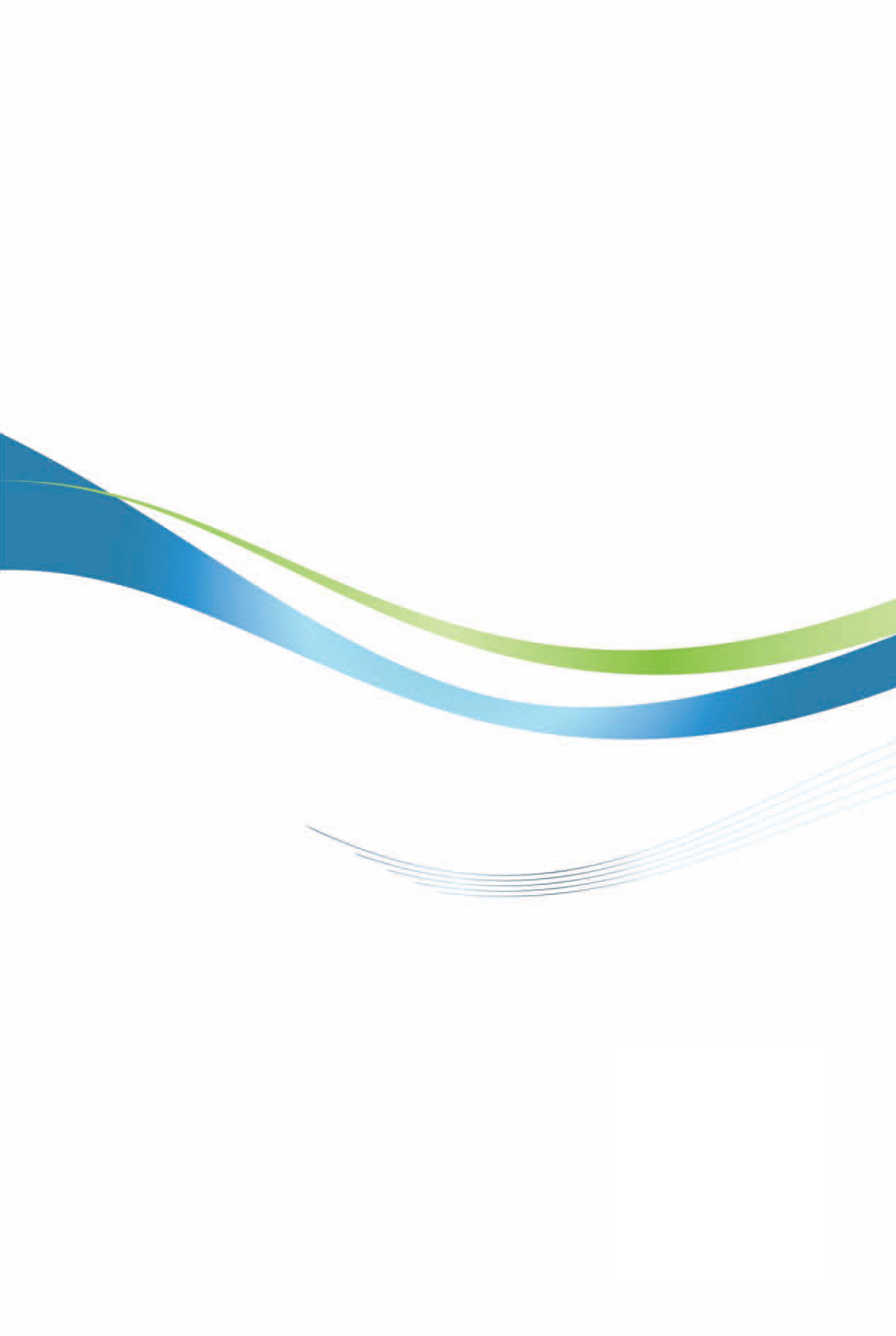 史瓦帝尼投資環境簡介Investment Guide to Eswatini經濟部投資業務處  編印自  然 人  文自  然 人  文地理環境非洲南部之內陸國，北、西、南三面為南非所包圍，東面與莫三比克為鄰國土面積17,363平方公里（南半球面積最小國家）氣候南半球亞熱帶型種族主要為史瓦濟族（Swazi），另有約數千來自歐洲之白人移民，以及印度後裔等少數人種人口結構120萬人（2019）教育普及程度識字率87.5%語言英語為官方語言，普遍使用；史瓦帝尼語為另一通用語言宗教基督教（55%）、天主教（20%）、回教（10%）首都及重要城市首都為Mbabane（姆巴巴內市，人口約8萬人），最大城市為Manzini（人口約12萬人）政治體制君主立憲投資主管機關Ministry of Commerce, Industry and Trade（商工暨貿易部）下之Eswatini Investment Promotion Authority（投資促進局）經  濟  概  況經  濟  概  況幣制單位：Lilangeni（單數），Emalangeni（複數）（史國與南非為共同貨幣區，幣值相等）國內生產毛額US$47.5億（2019）經濟成長率1.3%（2019）平均國民所得US$3,958（2019）匯率US$1＝E18.5（2020.5）利率10%（2019）通貨膨脹率1.8%（2019）產值最高前5大產業製造業（糖業、飲料及食品加工、紡織業、木材紙漿業）、政府服務、農業、金融業、零售暨旅館業出口總金額US$20億151萬（2019）主要出口產品工業用原料之芳香物質、蔗糖、鑄模或鑄心用之粘合劑、紡品及成衣、木材原木及木製品、糖果及其他糖類、包裝用袋、堅果、果醬、柑橘主要出口國家南非、肯亞、奈及利亞、莫三比克、坦桑尼亞、西班牙、波札瓦、葡萄牙、烏干達、納米比亞進口總金額US$18億3,243萬（2019）主要進口產品汽油、電力、小客車、醫藥製劑、工業用原料之芳香物質、載貨用機動車輛、棉梭織物、玉蜀黍、水泥、礦泉水等飲料、電話器材、稻米主要進口國家南非、中國大陸、莫三比克、印度、美國、阿拉伯聯合大公國、日本、愛爾蘭、義大利、臺灣年度件數金額（千美元）199614,0001999121,016200013462001135320023498200361,841200451,19320050105200613362007415,969200833,357200921,368201021,350201121,480201214002013010,000201400201500201601002017180020181194201900總計3564,706年　　度業　　別累計至2019累計至2019201920192018201820172017年　　度業　　別件數金額件數金額件數金額件數金額合計35 64,706 0 0 1 194 1 800 農林漁牧業0 0 0 0 0 0 0 0 礦業及土石採取業0 0 0 0 0 0 0 0 製造業32 62,206 0 0 1 194 1 800 　食品製造業0 0 0 0 0 0 0 0 　飲料製造業0 0 0 0 0 0 0 0 　菸草製造業0 0 0 0 0 0 0 0 　紡織業9 29,333 0 0 0 0 1 800 　成衣及服飾品製造業20 30,319 0 0 1 194 0 0 　皮革、毛皮及其製品製造業0 0 0 0 0 0 0 0 　木竹製品製造業0 0 0 0 0 0 0 0 　紙漿、紙及紙製品製造業1 910 0 0 0 0 0 0 　印刷及資料儲存媒體複製業0 0 0 0 0 0 0 0 　石油及煤製品製造業0 0 0 0 0 0 0 0 　化學材料製造業0 0 0 0 0 0 0 0 　化學製品製造業0 0 0 0 0 0 0 0 　藥品製造業0 0 0 0 0 0 0 0 　橡膠製品製造業0 0 0 0 0 0 0 0 　塑膠製品製造業0 0 0 0 0 0 0 0 　非金屬礦物製品製造業0 0 0 0 0 0 0 0 　基本金屬製造業0 0 0 0 0 0 0 0 　金屬製品製造業0 0 0 0 0 0 0 0 　電子零組件製造業0 0 0 0 0 0 0 0 　電腦、電子產品及光學製品製造業0 0 0 0 0 0 0 0 　電力設備製造業0 0 0 0 0 0 0 0 　機械設備製造業2 1,645 0 0 0 0 0 0 　汽車及其零件製造業0 0 0 0 0 0 0 0 　其他運輸工具製造業0 0 0 0 0 0 0 0 　家具製造業0 0 0 0 0 0 0 0 　其他製造業0 0 0 0 0 0 0 0 　產業用機械設備維修及安裝業0 0 0 0 0 0 0 0 電力及燃氣供應業0 0 0 0 0 0 0 0 用水供應及污染整治業0 0 0 0 0 0 0 0 營造業0 0 0 0 0 0 0 0 批發及零售業1 1,500 0 0 0 0 0 0 運輸及倉儲業0 0 0 0 0 0 0 0 住宿及餐飲業0 0 0 0 0 0 0 0 資訊及通訊傳播業0 0 0 0 0 0 0 0 金融及保險業0 0 0 0 0 0 0 0 不動產業0 0 0 0 0 0 0 0 專業、科學及技術服務業0 0 0 0 0 0 0 0 支援服務業0 0 0 0 0 0 0 0 公共行政及國防；強制性社會安全0 0 0 0 0 0 0 0 教育服務業0 0 0 0 0 0 0 0 醫療保健及社會工作服務業1 1,000 0 0 0 0 0 0 藝術、娛樂及休閒服務業0 0 0 0 0 0 0 0 其他服務業1 0 0 0 0 0 0 0 